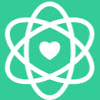 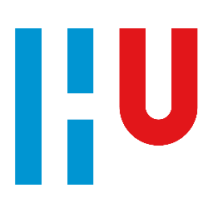 Maaike Voets-van der Doelen (1638173)Hogeschool Utrecht, Creatieve Therapie Beeldendafstudeeronderdeel, focus op onderzoekeerste inlevermogelijkheid 13 juni 2017consulent G. Willemarseerste beoordelaar M. Willemsentweede beoordelaar J. DriestSamenvatting Dit onderzoek levert een bijdrage aan de verdere opbouw en onderbouwing van de methode Affectregulerende Vaktherapie (ArVT), die het FVB Kennisnetwerk ArVT wil laten opnemen in de databank van het NJI ten behoeve van de verdere professionalisering van vaktherapie. In het onderzoek wordt inzicht gegeven in de functie(s) van beeldende materialen en werk-vormen in de aandachtsregulatie fase van de methode ArVT bij vroegkinderlijk, chronisch getraumatiseerde kinderen van 4 t/m 12 jaar. Het betreft een kwalitatief, inventariserend onderzoek met een literatuurstudie en interviews met vier beeldend therapeuten die kennis hebben van de methode ArVT. De gegevens zijn door middel van een kwalitatieve data-analyse verwerkt en geconcludeerd kan worden dat beeldende materialen en werkvormen in deze fase en bij deze doelgroep ervoor zorgen dat interventies gedaan kunnen worden en dat aan behandeldoelen gewerkt kan worden. Daardoor wordt bereikt wat de methode ArVT in de aandachtsregulatie fase beoogt, namelijk dat het kind de aandacht op zichzelf kan richten, vasthouden en verdelen. Dit is dan ook geïndiceerd voor kinderen die zich niet of nauwelijks bewust zijn van hun innerlijke gewaarwordingen, eigen affecten en gedachten en die moeite hebben met het richten van de aandacht op hun innerlijk. Het onderzoek wijst verder uit dat in deze fase met alle materialen en werkvormen gewerkt kan worden en dat bepaalde materialen goed in staat blijken om het proces naar aandachtsregulatie effectief te laten verlopen. Uiteindelijk mogen gevoelens er meer zijn en is er sprake van een toege-nomen bewustzijn bij het kind. Ook wijst het onderzoek uit dat door de problematiek van vroegkinderlijk, chronisch trauma de interventies, materialen en werkvormen bij deze doel-groep bewuster en zorgvuldiger worden ingezet en dat de aandachtsregulatie fase bij deze doelgroep langer duurt dan bij doelgroepen met andere problematiek.AbstractThis research contributes to the further development of the method ‘Affectregulerende Vaktherapie’ (ArVT, art therapy for affect regulation), which is planned to be approved by NJI, for the purpose of further professionalization of art therapy. The FVB knowledge network ArVT has the lead in this process. This research gives insight in the function(s) of art material and working formats in the phase of attention regulation of the method ArVT for 4-12 year olds who suffer from chronic trauma from their early childhood. It is a quality, inventory research with literature study and interviews with four art therapists who have knowledge of the method ArVT. The data are processed by means of quality data analysis. The conclusion is that through art material and working formats, in this phase and with these children, interventions are ensured and treatment goals can be worked on. The ArVT method’s goal for the phase of attention regulation - the ability of the child to aim, hold and divide the attention by itself - can be achieved by this. This is indicated for children who are barely aware of their inner sensations, their own affects and thoughts and who have difficulties with aiming their attention to their inner self. The research also shows that in this phase can be worked with all sorts of art materials and working formats and that certain art materials turn out to be very suitable for processing attention regulation effectively. In the end feelings are more allowed to be and the child’s awareness has increased. The research also shows that because of the issues of chronic trauma in early childhood, interventions, art materials and working formats are chosen more carefully and conscious for this kind of children. Also, the phase of attention regulation with these children take more time than with children who suffer from other issues. VoorwoordTijdens mijn vierdejaars stage kwam ik voor het eerst in aanraking met Affectregulerende Vaktherapie en ik was direct enthousiast over de methode. De aandacht voor de affecten, gevoelens en emoties die onder het zichtbare gedrag liggen, sluit namelijk helemaal aan bij mijn benadering van het gedrag van kinderen. Ik vind het daarom erg waardevol dat ik me heb kunnen verdiepen in de methode door het doen van praktijkgericht onderzoek; het verstevigt de basis waarmee ik als beeldend therapeut aan de slag kan. Zowel Hogeschool Utrecht als de opdrachtgever voor dit onderzoek (FVB Kennisnetwerk Affectregulerende Vaktherapie) gaven mij de ruimte om mijn onderzoek te richten op aspecten waar ik nieuwsgierig naar was en in geïnteresseerd. Dat heeft ervoor gezorgd dat ik het doen van dit onderzoek, ondanks de grote tijdsinvestering in een relatief korte onderzoeksperiode, vooral als heel boeiend en leuk heb ervaren.Ik wil daarom de bestuursleden van het FVB Kennisnetwerk Affectregulerende Vaktherapie bedanken voor deze mogelijkheid en met name Patricia Tel-Vos voor haar begeleiding en feedback. Enkele andere bestuursleden en enkele beeldend therapeuten hebben hun medewerking verleend aan de interviews en ook hen bedank ik hartelijk hiervoor. Vanwege het anoniem verwerken van de gegevens noem ik geen namen. Verder bedank ik de deelnemers van mijn evaluatiegroepje voor de tijd en energie die zij hebben gestoken in het lezen van mijn onderzoek en het geven van feedback hierop. Ik waardeer hun betrokken-heid! Tot slot een groot dankjewel voor mijn consulent Gemmy Willemars omdat zij met mij heeft meegedacht en mij heeft voorzien van waardevolle adviezen en feedback.InleidingDit onderzoek is opgezet en uitgevoerd als afstudeeronderdeel van de opleiding Creatieve Therapie Beeldend aan de Hogeschool Utrecht te Amersfoort. Het onderzoek is praktijk-gericht, wat betekent dat het aansluit bij een vraag uit de praktijk en dat het relevant is voor de praktijk van vaktherapie. Dit vakgebied vraagt namelijk om verdere professionalisering door middel van evidence based practice en practice based evidence. Het FVB Kennisnetwerk Affectregulerende Vaktherapie zet zich hiervoor in middels hun inspanningen om hun methode Affectregulerende Vaktherapie (ArVT) zodanig te onderzoeken en te beschrijven dat deze opgenomen kan worden in de databank van het Nederlands Jeugdinstituut (NJI). Het NJI vraagt momenteel een transdiagnostische beschrijving van de methode en dit onderzoek met de titel “naar aandachtsregulatie met beeldende materialen en werkvormen“ draagt bij aan de ontwikkeling hiervan. Het Kennisnetwerk ArVT heeft de methode oorspronkelijk beschreven voor de behandeling van kinderen met hechtingproblematiek. Om aan te sluiten bij de huidige behoefte van het kennisnetwerk richt dit onderzoek zich op andersoortige problematiek en vanuit de persoonlijke interesse van de onderzoeker is gekozen voor vroegkinderlijk chronisch trauma. Verder is er relatief weinig beschreven over de materialen en werkvormen binnen de methode en daarom richt dit onderzoek zich hierop. In verband met de beperkte tijd waarbinnen het onderzoek opgezet, uitgevoerd en beschreven moet worden, richt het zich specifiek op één fase van de methode, namelijk de aandachtsregulatie fase. Tot slot ligt de nadruk op het beeldende medium door de opleidingsachtergrond van de onderzoeker en wordt gefocust op kinderen van 4 t/m 12 jaar omdat dit de doelgroep van de methode ArVT is.In dit onderzoeksverslag oriënteert de onderzoeker zich in hoofdstuk een allereerst op het onderwerp van het onderzoek en door deze verkenning van de literatuur en de praktijk wordt de onderzoekskwestie helder (hoofdstuk twee). Op basis hiervan worden in hoofdstuk drie een hoofdvraag en enkele deelvragen geformuleerd, alsmede de doelstelling van het onderzoek. Vervolgens komt in hoofdstuk vier de systematiek van het uitvoeren van het onderzoek aan de orde. In hoofdstuk vijf wordt antwoord gegeven op de deelvragen waarna in de conclusie de hoofdvraag wordt beantwoord (hoofdstuk zes). Tot slot worden in hoofdstuk zeven aanbevelingen voor de beroepspraktijk gedaan.1	Inhoudelijke oriëntatieHet onderzoek richt zich op de beeldende materialen en werkvormen die een rol spelen in de aandachtsregulatie fase van Affectregulerende vaktherapie bij vroegkinderlijk, chronisch getraumatiseerde kinderen van 4 t/m 12 jaar. Onderstaande verkenning van de literatuur en de praktijk geeft relevante informatie over dit onderwerp weer.1.1	methode Affectregulerende vaktherapieAffectregulerende Vaktherapie (ArVT) is een methode die recentelijk is ontwikkeld ter vermindering van gedrags- en emotionele problemen bij kinderen van 4 t/m 12 jaar met problematische gehechtheid. De methode is door het Kennisnetwerk Affectregulerende Vaktherapie in consensus beschreven en theoretisch onderbouwd voor beeldende- en muziektherapie en beide productbeschrijvingen zijn gepubliceerd door de Federatie Vaktherapeutische Beroepen (FVB). Het Kennisnetwerk ArVT is momenteel bezig met het verder opbouwen van de methode door te werken aan een transdiagnostische (brede) beschrijving van de methode. Het uiteindelijke doel is de methode ArVT ‘goed beschreven’ te krijgen en te laten opnemen in de databank van het Nederlands Jeugdinstituut (NJI) en eventueel in die van Trimbos en Vilans. Op basis van de beschrijving voor Affectregulerende Vaktherapie beeldend (Van der Ende, Van der Vlugt, Nieuwenhuis, Smelt, & Tel-Vos, 2016) wordt hieronder uiteengezet wat de methode Affectregulerende Vaktherapie inhoudt.ArVT richt zich op het reguleren van affect, aandacht, gedrag en emoties, waarbij affect gedefinieerd wordt als de verzameling van interne spanningen en niet afleesbare, onbewuste gevoelens en emoties als gevoelens die zichtbaar zijn in gedrag. Dit reguleren van affect, aandacht, gedrag en emoties gebeurt in drie fasen door het werken met beeldende materialen en door gebruik te maken van de werkrelatie tussen kind en therapeut. Onderliggende spanningen en gevoelens (affecten) vormen hierin altijd het uitgangspunt. Het hoofddoel van de methode is ‘toename van gehechtheidsgedrag en afname van gedrags- en emotionele problemen van het kind”. Subdoelen die daarbij geformuleerd zijn: ‘het kind is in staat de opvoeder als bron van troost en ontspanning te ervaren, het kind kan zijn gevoelens (laten) reguleren en het kind verbetert het sociaal functioneren (gedragsregulatie)’.De interventie helpt alsnog de bouwstenen van affectregulatie ontwikkelen doordat het kind in de improviserende interactie met beeldende materialen leert omgaan met spanning, aandacht en gevoelens (affecten). Dit gebeurt in een mentaliserende werkrelatie met de therapeut. De combinatie van improviserende interactie en mentaliserende werkrelatie bevordert gehechtheidsgedrag.Elke fase in de methode is afhankelijk van het resultaat in de voorgaande fase en daarnaast overlappen de fasen elkaar soms. Elke fase heeft een eigen specifieke functie, specifieke therapeutische houdingsaspecten en specifiek materiaalgebruik. Het algemene houdingsaspect bij ArVT is dat de vaktherapeut mentaliserend is. Allen, Fonagy, & Bateman (geciteerd in Van der Ende et al., 2016) omschrijven dit als “de therapeut laat het kind zien dat het kan denken/voelen over zichzelf en vanuit andermans perspectief”. In de spanningsregulatie fase richt de therapeut zich op het zoveel mogelijk wegnemen van de spanning bij het kind door deze voor hem te reguleren. Als het kind kan ontspannen doordat het hulp en sturing van de therapeut kan verdragen, kan worden overgegaan naar de volgende fase. In de aandachtsregulatie fase leert het kind zijn aandacht te richten, vast te houden en te verdelen. In de laatste fase, de affectregulatie fase, gaat het kind herkennen wat het voelt in het beeldend werken en leert het spanningen, gevoelens (affecten) en emoties te differentiëren. 1.2	beeldende materialen en werkvormenBeeldende materialen hebben elk hun specifieke eigenschappen en zijn onderdeel van een werkvorm. In de literatuur is de volgende informatie te vinden over deze aspecten van het beeldende medium.eigenschappen beeldende materialenKagin en Lusebrink (Hinz, 2009) hebben een schema ontwikkeld waarin twee- en driedimensionale materialen zijn gerangschikt in een continuüm van vloeibaar naar weerbarstig (zie bijlage 1). Zij maken aan de hand van dit schema de invloed van de materiaalkeuze op de vormgeving en in het proces van informatieverwerking inzichtelijk.Materialen met van zichzelf vastheid of structuur (hout in 3D en potlood in 2D), worden weerbarstig genoemd omdat het een bepaalde mate van kracht vraagt om het materiaal te kunnen hanteren. Bovendien bieden deze materialen weerstand tegen deze kracht zodat de materialen effectief gebruikt kunnen worden. Als hout niet weerbarstig zou zijn, zou een spijker erdoorheen gaan en zou het hout niet gebruikt kunnen worden als constructiemateriaal. Materialen die van zichzelf minder structuur hebben worden vloeibaar genoemd (natte klei in 3D en waterverf in 2D), omdat deze gemakkelijke en snel vloeien in het beeldend proces. Volgens Kagin en Lusebrink (geciteerd in Hinz, 2009) kunnen vloeibare materialen emotionele reacties oproepen en roepen weerbarstige materialen cognitieve reacties op. Zij hebben hun bevindingen over materiaaleigenschappen geïntegreerd in het framewerk van het Expressive Therapies Continuum (ETC). Hinz (2009) heeft het ETC voor beeldende therapie verder onderzocht en verbeterd tot een hiërarchisch ontwikkelingsmodel. De manier waarop de cliënt in het vormgevingsproces het materiaal hanteert, geeft inzicht in de manier waarop de cliënt informatie verwerkt en tot vormgeving komt. 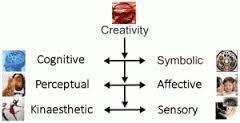 Afbeelding 1. Het Expressive Therapies ContinuumZoals in afbeelding 1 te zien is, bestaat het model uit vier niveaus. De horizontale niveaus bevatten steeds twee uitersten van manieren waarop materiaal gebruikt kan worden in het vormgevingsproces. Het vierde, verticale creatieve niveau ontstaat bij een integratie van componenten op een enkel niveau of van alle niveaus samen. Hieronder volgt een korte beschrijving van elk niveau volgens Hinz (2009).In de onderste laag (kinetisch-sensorisch) wordt voornamelijk de preverbale informatieverwerking aangesproken. Op dit niveau wordt fysiek met en in het materiaal gewerkt en vormgeving is niet van belang. Bij de kinetische component gaat het om lichamelijke beweging, ritme en fysieke handelingen en het vrijlaten van energie. Materialen stellen de cliënt hiertoe in staat. De sensorische component richt zich op de innerlijke en uitwendige prikkels die zintuiglijk ervaren worden tijdens het werken met verschillende materialen. De gerichte aandacht die bereikt wordt door zintuiglijke stimulatie stelt de cliënt in staat om zich meer bewust te worden van innerlijke gevoelens. Stimuleren van de zintuigen is het primaire doel van deze component.De laag erboven betreft het perceptuele-affectieve niveau en informatieverwerking op dit niveau kan gepaard gaan met taal, maar hoeft niet. Op dit niveau zijn cliënten meer in staat tot vormgeving, maar dit staat nog niet voorop. Op de perceptuele component ligt de nadruk op de zichtbare vormen in de vormgeving. De cliënt moet in het materiaalgebruik in staat zijn om visuele elementen te gebruiken om innerlijke belevingen te weerspiegelen, zoals bijvoorbeeld lijnen, kleuren, vormen, afmetingen en richtingen. Door deze visuele taal in combinatie met woorden zijn cliënten in staat om hun innerlijk te differentiëren en beschrijven. De affectieve component van het ETC heeft als doel een toegenomen bewustzijn van innerlijke affecten. De innerlijke emoties van een cliënt worden toegankelijk en komen tot uitdrukking door de interactie met beeldend materiaal. Bij werken vanuit deze component wordt een directe uiting van gevoelens gestimuleerd en affectieve belevingen ontstaan door het aanbieden van vloeibaar materiaal en materiaal in heldere kleuren.Het derde niveau bevat de cognitieve en symbolische component. Informatieverwerking op dit niveau van het ETC is complex en doordacht. Vaak maar niet altijd, is taal nodig om betekenis te kunnen geven aan het proces en het product. Op de cognitieve component wordt onder andere gewerkt aan het (cognitief) leren oplossen van problemen door middel van het beeldende medium. Ervaringen met betrekking tot oorzaak-en-gevolg relaties en planmatig werken, en reflecteren op gedrag kunnen helpend zijn voor cliënten die overactief zijn en voor cliënten die overspoeld worden door hun emoties. De nadruk ligt op feiten en logisch nadenken. Materialen die gebruikt worden brengen precies werken (tekenpotloden), planmatig werken en ingewikkelde denkprocessen met zich mee (collage). De symbolische component heeft betrekking op intuïtie en eigenzinnige en mythische gedachten. Werken op deze component vraagt een bepaald cognitief niveau, omdat de betekenis die gegeven kan worden aan persoonlijke symbolen zich vaak op meerdere lagen bevindt. Vlekken die met materiaal gemaakt worden kunnen bijvoorbeeld symbolen vormen voor een cliënt. In het vierde, het creatieve niveau van het ETC doen cliënten door een artistieke interactie met  het medium creatieve ervaringen op die leiden tot zelfontplooiing. De beeldende ervaringen ontwikkelen en ondersteunen namelijk spontane en open expressies en moed om confrontaties met het onbekende aan te gaan.soorten werkvormen Budde (1989) maakt een overzichtelijke groepering van de soorten werkvormen die gebruikt worden in beeldende therapie.Individuele opdrachtenDit zijn opdrachten die specifiek voor een bepaalde deelnemer zijn samengesteld en opdrachten die per individu worden aangeboden:abstracte opdrachten (gaan veelal uit van de techniek of het materiaal, de vormgeving is abstract, de opdrachten worden aangeboden als techniek, de opdracht krijgt een min of meer neutraal karakter);abstract-figuratieve opdrachten (de opdracht kan zowel abstract als figuratief worden uitgewerkt, de vormgeving is veelal het uitgangspunt);figuratieve opdrachten (het onderwerp of voorwerp is veelal het uitgangspunt).Groepsopdrachten:individueel werken aan dezelfde opdracht;opdrachten voor elkaar of door anderen aangevuld;opdrachten in twee- of drietallen;opdrachten waarbij onderdelen worden samengevoegd tot een werkstuk;samen een werkstuk maken.Beschutte werkvormenOpdrachten waarbij een thema of sfeer wordt weergegeven binnen een omhulsel.SymboolopdrachtenHierin komt een thema of voorwerp voor dat de mogelijkheid biedt om er meer betekenis aan toe te kennen dan de gebruikelijke of uiterlijke betekenis:symboolopdrachten waarbij het materiaal het uitgangspunt vormt en het onderwerp/thema vloeit hieruit voort;symboolopdrachten waarbij het uitgangspunt wordt gevormd door een thema of voorwerp waaraan meer betekenis kan worden gegeven dan de uiterlijke of functionele betekenis;opdrachten waarbij de deelnemer het symbool bedenkt bij een bepaald onderwerp.Geleide fantasie opdrachtenHierbij vertelt de therapeut aan de cliënt(en) in grote lijnen een verhaal en de cliënt(en) vormen tijdens het verhaal hun eigen fantasieën, sfeer en beelden die na het verhaal (gedeeltelijk) worden weergegeven in beeld.1.3	aandacht regulerenOm er zo goed mogelijk voor te zorgen dat dit onderzoek bruikbaar is voor het FVB Kennisnetwerk Affectregulerende Vaktherapie is het van belang dat uitgegaan wordt van dezelfde definitie van aandachtsregulatie. De interventiebeschrijving van ArVT beschrijft deze als het kunnen richten, vasthouden en verdelen van zijn aandacht op zichzelf (Van der Ende, Van der Vlugt, Nieuwenhuis, Smelt, & Tel-Vos, 2016). P. Tel-Vos benadrukt dat het gaat om het richten van de aandacht naar binnen (persoonlijke communicatie, 21 maart 2017). Verfaille (2011) verwoordt aandachtsregulatie als het krijgen van aandacht voor je eigen impulsen en het vermogen om controle te krijgen over deze zich van binnen aandienende impulsen en om het van daaruit leren om te doen wat van belang is.Verheugt-Pleiter, Schmeets en Zevalkink (2010) beschrijven de capaciteit om impulsiviteit te controleren als iets dat geleerd kan worden in een veilige relatie. Verfaille (2011) benoemt ook dat het beheersen van aandacht en het bewust zijn van jezelf ‘van buiten naar binnen’ geleerd kan worden, via de psyche van een ander. Via de reactie van onze omgeving leren we namelijk onze eigen innerlijke gemoedstoestand herkennen. Ook volgens Vygotsky (geciteerd in Allen, Fonagy, & Bateman, 2008) ontwikkelt het zelfgevoel zich van buiten naar binnen. In een gezonde vroege gehechtheidrelatie is de moeder sensitief voor de innerlijke belevingen van het kind en reageert hier responsief op door te representeren wat de baby aan affect laat zien. Dit geeft het kind uiteindelijk de mogelijkheid om zelfstandig de eigen affecten te snappen en te internaliseren (Verheugt-Pleiter et al., 2010; Hamming, 2009ammin). Volgens Hamming (2009) ontstaan er problemen als gevoelens van het kind niet of niet effectief gerepresenteerd worden door de verzorger. Het kind kan dan gevoelens gaan ervaren als iets dat niet van hemzelf is, omdat er geen mogelijkheid is om ze in een passend kader te plaatsen.Aandachtsregulatie is belangrijk om te kunnen mentaliseren en helpt om niet overspoeld te raken door heftige gevoelens (Schmeets & Verheugt-Pleiter, 2005). Het is dus van belang dat het kind de beschikking krijgt over een mentaal systeem. Dit mentale systeem ontstaat in eerste aanleg uit het leren tolereren van frustratie, iets wat alleen in de interactie van de gehechtheidrelatie geleerd kan worden. Controle van primaire affecten, zodat er geen impulsiviteit optreedt is de eerste stap om zich te richten op de interne gewaarwordingen, de eigen affecten en gedachten (Verheugt-Pleiter et al., 2010).In de literatuur wordt in dit verband veel gesproken over gedeelde aandacht, waarbij soms een onderscheid gemaakt wordt met gezamenlijke aandacht. Volgens Yoon, Kelso, Lock, & Lyons-Ruth (2014) houdt gezamenlijke aandacht (joint attention) in dat het kind op hetzelfde moment samen met een ander de aandacht op hetzelfde richt, dus naar hetzelfde kijkt. Zij illustreren dit met de volgende voorbeelden:de moeder leest een kind voor uit een boek en de aandacht van het kind is gericht op het boek;de moeder laat het kind zien hoe een speelgoedje werkt en het kind kijkt naar het speelgoed zonder (oog- of verbaal) contact te maken met de moeder;de moeder en het kind stapelen beurtelings blokken op elkaar of rollen een bal over zonder oogcontact te maken.Ontwikkelingspsychologisch gezien ontstaat de gezamenlijke aandacht voor bijvoorbeeld voorwerpen vanaf de leeftijd van 6 maanden (De Bil & De Bil, 2007). Gedeelde aandacht (sharing attention) gaat een stap verder want daarbij is er bewustzijn over het kunnen delen van de ervaring. Volgens De Bil & De Bil (2007) ontwikkelt deze vaardigheid zich normaal gesproken vanaf de leeftijd van 10 maanden. In bovenstaande voorbeelden betekent dit het volgende:het kind kijkt naar de moeder bij het voorlezen en maakt verbaal contact;het kind kijkt naar het speelgoed dat moeder laat zien, maakt oogcontact met moeder en lacht naar haar;moeder en kind maken oog- en verbaal contact als zij beurtelings blokken stapelen of een bal overrollen.Allen et al. (2008) benoemen soortgelijke volgende voorbeelden van gedeelde aandacht.Zij refereren hierbij aan Liszkowski die stelt dat kinderen bijvoorbeeld ergens naar wijzen, gebaren of oogcontact maken om de aandacht van de ander erop te vestigen, in die zin dat er een gezamenlijke emotionele betrokkenheid ten opzichte van een object wordt gecreëerd. Dit is een omschrijving die past bij vermeldingen van gedeelde aandacht die veel andere auteurs hanteren, bijvoorbeeld Isserow (2008) die ‘wijzen’ omschrijft als een manier om aandacht te creëren en een ervaring te delen en die gekenmerkt wordt door de aanwezigheid van affect. In dit onderzoek wordt deze definitie van gedeelde aandacht gehanteerd.Yoon, Kelso, Lock & Lyons-Ruth (2014) hanteren de stelling van Charman, Moll, Carpenter, & Tomasello, & Tomasello dat gedeelde aandacht een rol speelt in sociale-, cognitieve- en taalontwikkeling en bij emotieregulatie. De Bil & De Bil (2007) delen deze opvatting en voegen daaraan toe dat het kind zich in deze periode differentieert van zijn omgeving als uniek persoon met een eigen ‘ik’. Allen et al. (2008) onderkennen ook het belang van gedeelde aandacht door te stellen dat aandacht het meest krachtige instrument is voor mentaliseren, en dat gedeelde aandacht en mentaliseren vooraf gaan aan taalverwerving. Voor het kunnen richten van aandacht is volgens Greenspan (2010) wederzijdse emotionele betrokkenheid en afstemming tussen het kind en de ander nodig.1.4	aandacht reguleren in vaktherapieVaktherapie is een handelings- en ervaringsgerichte therapie die plaatsvindt in het hier en nu (Smeijsters, 2008). Rakemann (2012) benoemt dat ervaringsgerichte therapie bij uitstek geschikt is om diep weggestopte emoties weer te gaan voelen. Door het medium kunnen namelijk impliciete affecten subjectief en expliciet ervaren worden en uiteindelijk verbaal benoemd en verwerkt (Armstrong, 2013).Isserow (2008) benoemt dat door de driehoeksverhouding van therapeut, cliënt en medium vaktherapie een bijdrage levert aan de ontwikkeling van gezamenlijke en gedeelde aandacht. Dat deze vaardigheid niet vanzelfsprekend is en te maken heeft met de vroegkinderlijke ontwikkeling (kijken naar moeder wordt kijken met moeder) is reeds eerder toegelicht. Banister (geciteerd in Armstrong, 2013) beschouwt beeldende therapie meer dan andere therapievormen gelijkend op “the naturally occurring interactions between children and their caregivers” (p.277), door de (non-verbale) mogelijkheid om een derde object te gebruiken. Cliënten leren in vaktherapie hun aandacht met verschillende zintuigen te richten op lichaamssignalen in het ‘hier en nu’ en leren te focussen op innerlijke belevingen bij een bepaalde lichamelijke ervaring (Spaans, Koelen, & Bühring, 2010). Volgens Sietsma en Van den Bos (2016) is waarnemen van belang om (innerlijke) impulsen aandacht te kunnen geven en dus aandacht te krijgen voor wat je waarneemt. Onder ‘waarneming’ wordt het verwerken van prikkels tot een betekenisvol geheel verstaan. De auteurs spreken hierbij van twee processen, namelijk het gewaarworden van prikkels en het verwerken van die informatie tot een betekenisvol geheel. Dit proces kan op bewuste of onbewuste wijze verlopen waarbij prikkels van buiten het lichaam kunnen komen of van binnen het lichaam komen.Isserow (geciteerd in Armstrong, 2013) stelt dat gedeelde aandacht een mechanisme is voor verandering in creatieve therapie welke cruciaal kan zijn in de ontwikkeling van het toelaten van affecten. Hierbij is volgens Verheugt-Pleiter et al. (2010) het creëren van veilige ruimte essentieel. Het is de taak van de therapeut om binnen een vast en veilig kader te waken over het ‘goed’ blijven van de relatie en de therapeut beschermt het kind tegen te erge frustratie, angst, chaos en spanning. Hij stemt hiervoor af op het kind dat zichzelf niet kan reguleren en laat het kind ervaren dat een ander hem helpt reguleren, zodat hij deze vaardigheid zelf kan aanleren (Armstrong, 2013).1.5	vroegkinderlijk, chronisch traumaMet ‘vroegkinderlijk’ wordt volgens Struik (2010) chronische traumatisering vóór het achtste jaar bedoeld. Vroegkinderlijk, chronisch getraumatiseerde kinderen zijn aan traumatische gebeurtenissen blootgesteld zoals bijvoorbeeld psychische en lichamelijke mishandeling, seksueel misbruik, verwaarlozing, oorlogsomstandigheden, huiselijk geweld of discontinuïteit in de hechting. Of een kind een gebeurtenis als traumatisch ervaart, hangt volgens Pynoos (geciteerd in Struik, 2010) voor een belangrijk deel af van het ontwikkelingsniveau van het kind en van de reactie van de ouders. Als ouders niet in staat zijn om de affecten, gevoelens en emoties uit de ervaring te ‘containen’ en te reguleren voor het kind worden deze traumatisch (Armstrong, 2013).De invloed van het ontwikkelingsniveau op het wel of niet traumatisch worden van ervaringen heeft te maken met het ontwikkelingsniveau van het brein. De hersenen zijn in te delen in drie breinen die in normale omstandigheden als een goed afgestemd geheel functioneren (Struik, 2010). Bessel van der Kolk (2016) beschrijft dat de reptielenhersenen zich als eerste ontwikkelen. Dit deel van de hersenen regelt de elementaire levensonderhoudende functies (bijvoorbeeld slapen, ademen, eten) en is zeer gevoelig voor dreigend gevaar. Schore (geciteerd in Struik, 2010) benoemt dat in het reptielenbrein het sensomotorische niveau van informatie verwerken plaats vindt. Vervolgens wordt het limbisch systeem gevormd (het zoogdierenbrein). Bessel van der Kolk (2016) verwoordt dat dit brein wordt gevormd op een ‘gebruiksafhankelijke manier’, omdat het mede wordt gevormd in reactie op de ervaringen die worden opgedaan; “als je je veilig en geliefd voelt, specialiseren je hersenen zich in ontdekken, spelen en samenwerken; als je je bang en ongewenst voelt, specialiseren ze zich in het omgaan met gevoelens van angst en verlating.” (p.86). De auteur stelt dat trauma een grote impact kan hebben op het functioneren van het limbisch systeem gedurende het hele leven en Schore (geciteerd in Struik, 2010) benoemt in dit kader dat in het zoogdierenbrein het emotionele niveau van informatie verwerken plaats vindt. Als laatste ontwikkelen de frontale hersenkwabben zich in de neocortex. Deze stellen mensen in staat om taal te gebruiken en abstract te denken en zij maken het mogelijk om grote hoeveelheden informatie op te nemen, te verwerken en te duiden. Schore (geciteerd in Struik, 2010) spreekt van het rationale mensenbrein dat als een soort controlecentrum van de drie breinen functioneert. Door vroegkinderlijk, chronische traumatisering wordt het functioneren en de samenwerking tussen de drie breinen verstoord. Als chronische traumatisering plaatsvindt op jonge leeftijd, zijn de breinen en de samenwerking daartussen nog niet helemaal ontwikkeld en wordt verdere rijping en ontwikkeling ervan verstoord. Daardoor zijn deze kinderen overgeleverd aan hun sensaties, lichamelijke reacties en emoties, zonder dat zij in staat zijn om de frontale hersenkwabben als controlecentrum te gebruiken. Er blijft sprake van een bottum-up aansturing van activiteiten (vanuit het reptielenbrein), terwijl activiteiten na een normale ontwikkeling vanuit de neocortex aangestuurd zouden moeten worden (top-down) (Struik, 2010).De problemen van getraumatiseerde kinderen kunnen overdekt worden door gedragsproble-men, maar kunnen ook helemaal niet zichtbaar zijn waardoor het lijkt alsof het kind geen klachten heeft. Volgens Struik is het kind dan slechts bezig met overleven en kan het zich niet veroorloven om heftige reacties te laten zien. Ford (geciteerd in Scheffers, Hatzmann, Nissen, Van Berkel, & Van Busschbach, 2015) ondersteunt deze opvatting en stelt dat vroegkinderlijk trauma kan leiden tot een survival brain in plaats van een learning brain, waardoor al op jonge leeftijd tekorten ontstaan in de zelfregulatie op basaal niveau (eten, slapen, zelfzorg) en in de emotieregulatie. Het kan ook zijn dat het kind wordt getriggerd en wordt herinnerd aan een traumatische omstandigheid van bijvoorbeeld in gevaar zijn, maar waarbij in werkelijkheid geen gevaar is. Verder kan een permanente toestand van hyperarousal door chronische stress een gevolg zijn van vroegkinderlijke, chronische traumatisering. Op de lange termijn verstoort die hyperarousal de cognitieve en affectieve verwerking van informatie waardoor het kind door de snelheid van emoties en gedachten overspoeld en gedesorganiseerd raakt. In een toestand van hypo-arousal maakt het kind vooral gebruik van passieve verdediging, wat zich bijvoorbeeld uit in geen grenzen kunnen aangeven, een levenloze indruk maken, geen emoties uitdrukken of het gevoel hebben dat het eigen lichaam ‘vreemd’ is.De ‘Window of tolerance’ speelt hierin een rol (afbeelding 2). Wanneer het kind namelijk in een situatie niet of beperkt getriggerd wordt, is de stress niet zo sterk en kan het kind de emoties, lichaamssensaties en gedachten die daarbij horen, beleven zonder dat het verdedigingssysteem actief hoeft te worden. Het kind blijft dan binnen de Window of Tolerance en kan de ervaring effectief verwerken. Echter, de triggers van de traumatische gebeurtenissen zullen vaak leiden tot een stressniveau dat buiten de Window of Tolerance komt en dat een vorm aanneemt van hyperarousal of hypo-arousal (Willemsen, 2014). 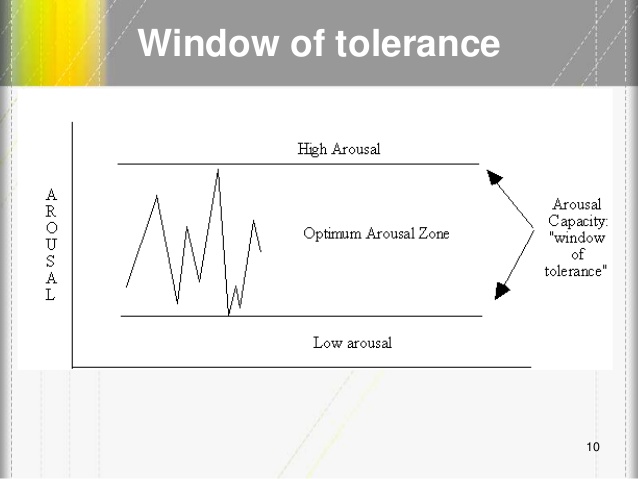 Afbeelding 2: Window of ToleranceStruik (2016) verwoordt de omvang en de ernst van de gevolgen van vroegkinderlijk, chronische traumatisering voor de ontwikkeling op allerlei gebieden heel duidelijk: “Deze kinderen hebben moeite met relaties met anderen en zijn onveilig gehecht, hebben emotieregulatieproblemen en dus een beperkte impulscontrole. Ze hebben een chaotisch brein, een beperkt vermogen tot mentaliseren en negatieve ideeën (cognities) over zichzelf en anderen. Al deze elementen hangen nauw met elkaar samen. Een veilige hechting is een voorwaarde voor het reguleren van stress, het leren reguleren van emoties en het ontwikkelen van een mentaliserend vermogen. Als er één bouwsteen ontbreekt, dan verstoort dat de ontwikkeling van alle andere gebieden“ (p.49).Met betrekking tot behandeling van vroegkinderlijk, chronisch trauma wordt in de literatuur een gefaseerde behandeling aanbevolen. Over een drie-fasenmodel met een stabilisatiefase, een verwerkingsfase en een integratiefase is in de klinische praktijk grote overeenstemming (Doomen, 2014; Kramers & Van Straten, 2014; Scheffers, Hatzmann, Nissen, Van Berkel, & Van Busschbach, 2015). Vaktherapie kan zich richten op de stabilisatiefase en symptoomreductie (Rakemann, 2012). Als het kind in staat is te reguleren en affecten kan toelaten, kan begonnen worden met traumaverwerking (Armstrong, 2013). Scheffers et al. (2015) stellen dat cliënten met complex trauma door verlies van contact met het eigen lichaam en verstoring in herkennen en uiten van gevoelens meer baat hebben bij non-verbale therapieën dan bij verbaal georiënteerde en cognitieve therapieën. Tijdens het werken in vaktherapie kan de therapeut bijvoorbeeld voortdurend de spanning toetsen van het kind en het kind tot een optimale mate van exposure laten komen. Op die manier kan het kind binnen de Window of Tolerance blijven en de ervaring effectief verwerken (Willemsen, 2014).1.6	de ontwikkelingsfase van kinderen van 4 t/m 12 jaarDe Bil en De Bil (2007) beschrijven voor een aantal ontwikkelingsgebieden het normale ontwikkelingsverloop van kinderen in de basisschoolleeftijd van 4-12 jaar. In deze paragraaf wordt dit kort uiteengezet.Zesjarigen bevinden zich in de voltooiingfase van de taalontwikkeling; zij beheersen alle bouwstenen van de taal en kunnen deze toepassen en verder ontwikkelen. Met betrekking tot de denkontwikkeling stelt Piaget in zijn theorie dat een basisschoolkind drie fasen doorloopt (Bil en Bil, 2007). In de preoperationele fase (tot 7 jaar) ontwikkelen kinderen het inzicht in hoeveelheden en het vermogen tot ordenen en sorteren. In de concreet-operationele fase (7 tot 11 jaar) ontwikkelen en vervolmaken kinderen het conservatiebegrip, wat inhoudt dat ze leren dat oppervlakkige veranderingen in de manier waarop een hoeveelheid wordt verdeeld geen invloed hebben op de hoeveelheid zelf. Zij kunnen ook steeds beter logisch redeneren en gevolgtrekkingen maken (als…dan…) en kunnen ordenen en categoriseren op basis van meerdere kenmerken. Zij zijn nog wel aangewezen op het concreet waarneembare en leren het beste door iets vóór zich te zien. Bij de formeel-operationele fase, waaraan kinderen vanaf 11 jaar doorgaans beginnen, hoort het abstract redeneren. Kinderen tot 7 jaar kunnen gezien hun vermogen tot informatieverwerking het beste worden aangesproken in niet al te lange en ingewikkelde zinnen en een opdracht of uitleg moet niet te veel informatie tegelijkertijd bevatten. Oudere kinderen kunnen informatie steeds beter verwerken en in de leeftijd van ongeveer 9 jaar kunnen kinderen 6 à 7 informatie-eenheden (woorden, begrippen, plaatjes) onthouden en weergeven. Kleinere kinderen leren het gemakkelijkst door te doen, te ervaren en door het vóór zich te zien. Kinderen vanaf 6 jaar kunnen steeds beter leren van verbale informatie. De informatieverwerking en het onthouden worden steeds bewuster. In de loop van de basisschool ontwikkelen kinderen metacognitie: kennis over het denken en leren. Ze kunnen dan bewust strategieën toepassen om iets te onthouden en bewust hun aandacht richten en zich concentreren.Met betrekking tot de sociale en emotionele ontwikkeling kan gezegd worden dat kinderen in de basisschoolleeftijd een groeiend besef hebben van hun eigen emoties. Zij kunnen emoties bij anderen herkennen en snappen dat een ander iets anders kan voelen dan zij. Zij ontwikkelen dus een theory of mind. Tot 6 jaar is die theorie nog gebaseerd op concrete zaken en bij die kinderen is het zelfconcept nog concreet. Kinderen vanaf 6 jaar vergelijken hun eigen vaardigheden met die van anderen en ze beschrijven zichzelf in termen van die competenties. Het gevoel van eigenwaarde wordt grotendeels bepaald door het competentiegevoel dat een kind over zichzelf heeft. Aan het einde van de basisschool hebben kinderen meestal een bepaald idee over waar hij of zij staat in vergelijking tot anderen op het gebied van verschillende competenties.Het vermogen om met elkaar te spelen en samen te werken ontwikkelt zich gedurende de basisschoolperiode en vanaf ongeveer 10 jaar gaan kinderen in vriendschappen emoties met elkaar delen.2	OnderzoekskwestieVoor het voortbestaan van vaktherapie is het op dit moment hard nodig om de werking, kracht en effecten ervan te beschrijven. Het Zorginstituut Nederland (2015) heeft namelijk vastgesteld dat het ontbreekt aan bewijs voor de effectiviteit van vaktherapie als ondersteunende behandeling van psychische stoornissen doordat de effectiviteit van de verschillende vaktherapieën in het verleden onvoldoende is onderzocht. Daarom krijgt de beroepsgroep de ruimte om het bewijs voor de effectiviteit van vaktherapie alsnog te leveren. In het rapport ‘Vaktherapie en dagbesteding in de geneeskundige GGZ’ (Zorginstituut Nederland, 2015) wordt beschreven dat het Zorginstituut in 2020 alsnog uitspraak doet over de vraag of er voldoende vertrouwen is dat vaktherapie leidt tot relevante meerwaarde voor de verzekerde in vergelijking met behandeling zonder vaktherapie. Als dit vertrouwen er is, zullen gemeenten en zorgverzekeraars vaktherapeutische behandelingen vaker en meer financieren, waardoor een grotere groep cliënten kan profiteren van de kracht van non-verbale vaktherapie. De beroepsgroep onderschrijft de urgentie om meer onderzoek te doen naar de effectiviteit van vaktherapieën en zet daar al op in (Zorginstituut Nederland, 2015). Een blijk van de professionalisering van vaktherapie is de methode die FVB Kennisnetwerk Affectregulerende Vaktherapie ontwikkeld heeft. De methode lijkt woorden te geven aan wat vaktherapeuten vaak al langer deden (Tel-Vos, persoonlijke communicatie, 21 maart 2017, & Blaas, persoonlijke communicatie, 2 mei 2017). Hiermee wordt voorzien in de behoefte van het onderbouwen en beschrijven van werkende interventies en wordt bijgedragen aan het leveren van bewijs voor de effectiviteit van vaktherapie.Om de interventie in aanmerking te kunnen laten komen voor het NJI-stempel “goed beschreven”, heeft het Kennisnetwerk ArVT behoefte aan deelonderzoeken die tezamen kunnen bijdragen aan een transdiagnostische beschrijving van de methode. Er is al relatief veel onderzoek gedaan naar de therapeutische houding bij de methode en veel minder naar (beeldende) materialen en werkvormen. Het is echter van belang om zo compleet mogelijk te beschrijven en te onderbouwen wat de werking, kracht en effectiviteit is van alle aspecten van de methode.Uit de inhoudelijke oriëntatie blijkt dat voor kinderen ervaringen traumatisch worden als de omgeving niet in staat is om de affecten, gevoelens en emoties uit een stressvolle ervaring te ‘containen’ en te reguleren (Armstrong, 2013). Door de verstoring in de ontwikkeling die hiervan het gevolg is, blijven kinderen overgeleverd aan sensaties, lichamelijke reacties en emoties zonder dat zij in staat zijn om hierover controle te hebben en dit uit zich in probleemgedrag, zowel externaliserend als internaliserend. Aandachtsregulatie helpt om niet overspoeld te raken door heftige gevoelens (Schmeets & Verheugt-Pleiter, 2005). Door de therapie onder andere te richten op aandachtsregulatie, worden de mogelijkheden om kinderen met bijvoorbeeld een vroegkinderlijk chronisch trauma te behandelen vergroot. Het komt de kwaliteit en het resultaat van de therapie ten goede als de vaktherapeut inzicht heeft in de werkende en effectieve aspecten voor aandachtsregulatie, met betrekking tot zijn medium, omdat hij zijn cliënten dan nog efficiënter en effectiever kan behandelen.Resumerend is vanuit de praktijk vraag naar een onderzoek naar het effect en de toegevoegde waarde van vaktherapie en specifiek naar de inzet van beeldende materialen en werkvormen voor het leren reguleren van de aandacht bij vroegkinderlijk, chronisch getraumatiseerde kinderen.3	Hoofdvraag, deelvragen en doelstellingOp basis van bovenstaande behoefte vanuit de praktijk, wordt de hoofdvraag van dit onderzoek vastgesteld en om deze te kunnen beantwoorden worden enkele deelvragen geformuleerd. Ook wordt in dit hoofdstuk de doelstelling van het onderzoek beschreven.hoofdvraagWelke functie(s) hebben beeldende materialen en werkvormen in de aandachtsregulatie fase van Affectregulerende Vaktherapie bij vroegkinderlijk, chronisch getraumatiseerde kinderen van 4 t/m 12 jaar?deelvragen Wanneer is de inzet van beeldende materialen en werkvormen geïndiceerd in de aandachtsregulatie fase van Affectregulerende Vaktherapie bij vroegkinderlijk, chronisch getraumatiseerde kinderen van 4 t/m 12 jaar?Aan welke doelen kan worden gewerkt door middel van de inzet van beeldende materialen en werkvormen in de aandachtsregulatie fase van Affectregulerende Vaktherapie bij vroegkinderlijk, chronisch getraumatiseerde kinderen van 4 t/m 12 jaar?Welke beeldende materialen en werkvormen kunnen worden ingezet in de aandachtsregulatie fase van Affectregulerende Vaktherapie bij vroegkinderlijk, chronisch getraumatiseerde kinderen van 4 t/m 12 jaar?Welke interventies kunnen worden gedaan bij de inzet van beeldende materialen en werkvormen in de aandachtsregulatie fase van Affectregulerende Vaktherapie bij vroegkinderlijk, chronisch getraumatiseerde kinderen van 4 t/m 12 jaar?Wat is het effect bij het gebruik van beeldende materialen en werkvormen in de aandachtsregulatie fase van Affectregulerende Vaktherapie bij vroegkinderlijk, chronisch getraumatiseerde kinderen van 4 t/m 12 jaar?doelstellingDe uitkomst van dit onderzoek kan als deelonderzoek bijdragen aan een groter onderzoek van het FVB Kennisnetwerk ArVT. Hiermee kan bereikt worden dat de methode Affectregulerende Vaktherapie als interventie verder kan worden opgebouwd, erkend kan worden door het NJI en kan worden opgenomen in hun databank. Bovendien wordt met het beschrijven van de functie(s) van beeldende materialen en werkvormen de meerwaarde van vaktherapie benoemd en dit kan bewijs leveren voor de effectiviteit van vaktherapie als behandeling voor aandachtsregulatieproblematiek bij kinderen met vroegkinderlijk chronisch getraumatiseerde kinderen. Ook kunnen beeldend therapeuten zich met de uitkomst van dit onderzoek verder professionaliseren. Zij kunnen bovendien vroegkinderlijk, chronisch getraumatiseerde cliënten met aandachtsregulatieproblematiek beter behandelen als zij inzicht hebben in de functie(s) van beeldende materialen en werkvormen, wat uiteraard ten goede komt aan de psychische gezondheid van deze kinderen.4	OnderzoeksmethodeDit hoofdstuk geeft inzicht in de systematiek van het uitvoeren van het onderzoek doordat de toegepaste methoden en technieken worden beschreven en verantwoord.4.1 	onderzoeksbenaderingHet verzamelen van gegevens op een open wijze maakt het mogelijk om de onderzoekskwestie te beschrijven en te interpreteren (Baarda geciteerd in Willemars, z.d.) en daarom is gekozen voor een kwalitatief onderzoek. Er is gebruik gemaakt van gegevens die kwalitatief van aard zijn en er is geen nadruk gelegd op een beoordeling op hoeveel-heden zoals bij kwantitatief onderzoek het geval is (Baarda geciteerd in Willemars, z.d.). 4.2 	onderzoekstypeDe onderzoekskwestie waaruit de hoofdvraag is voortgekomen vraagt om een onderzoek naar de functie(s) van beeldende materialen en werkvormen ten behoeve van het reguleren van de aandacht bij vroegkinderlijk, chronisch getraumatiseerde kinderen van 4 t/m 12 jaar. Aangezien het onderzoek specifiek bijdraagt aan een brede beschrijving van de methode ArVT, dient het onderzoek (vooral) gericht te zijn op de aandachtsregulatie fase van de methode Affectregulerende Vaktherapie.In een inventariserend onderzoek wordt nagegaan wat de huidige stand van zaken is met betrekking tot een onderzoeksonderwerp (Migchelbrink geciteerd in Willemars, z.d.). Doordat dit type onderzoek past bij de onderzoekskwestie is gezocht naar informatie met betrekking tot de inzet van beeldende materialen en werkvormen ten behoeve van aandachtsregulatie in het algemeen, specifiek in de aandachtsregulatie fase van de methode ArVT en zo veel mogelijk specifiek voor de doelgroep vroegkinderlijk, chronisch getraumatiseerde kinderen van 4 t/m 12 jaar. De uit verschillende databronnen verkregen informatie heeft allerlei gegevens opgeleverd die zijn geanalyseerd op verschillen, overeenkomsten en verbanden. Op basis hiervan is getracht een zo betrouwbaar mogelijk antwoord te geven op de onderzoeksvraag. 4.3 	databronnen en dataverzamelingstechniekenOm in beeld te krijgen ‘wat er is’ met betrekking tot de inzet van beeldende materialen en werkvormen ten behoeve van aandachtsregulatie (binnen de methode ArVT) bij vroegkinderlijk, chronisch getraumatiseerde kinderen van 4 t/m 12 jaar, is gebruik gemaakt  van twee databronnen, namelijk de beschikbare literatuur en de (impliciete) kennis en ervaring van beeldend therapeuten. Door middel van de dataverzamelingstechnieken ‘literatuurstudie’ en ‘open interview’ zijn deze bronnen onderzocht. In deze paragraaf wordt beschreven hoe de dataverzamelingstechnieken zijn toegepast in het onderzoek.literatuurstudieDe behoefte vanuit de praktijk ligt bij informatie over beeldende materialen en werkvormen die (kunnen) worden ingezet ten behoeve van aandachtsregulatie. Omdat het onderzoek moet aansluiten bij het onderzoek van het Kennisnetwerk ArVT, is allereerst literatuur geraadpleegd over deze methode in het algemeen en de aandachtsregulatie fase in het bijzonder. Deze informatie is alleen gevonden in de methodebeschrijving ArVT (Van der Ende et al., 2016). Vervolgens is gezocht naar informatie over aandacht reguleren, aandacht reguleren in vaktherapie, beeldende materialen en werkvormen en vroegkinderlijke, chronische trauma’s. Dit betrof zowel een verkenning van begrippen als van de actuele stand van zaken en ontwikkelingen. Hier is veel tijd aan besteed, omdat de onderzoeker het van belang vond om zich een goed en zo volledig mogelijk beeld te vormen van het onderwerp om op die manier een gedegen onderzoek te kunnen doen.Onderstaand overzicht geeft weer in welke verhouding boeken, artikelen en buitenlandse literatuur zijn gebruikt als bronnen voor het onderzoek. Naar verschillende bronnen is meerdere malen verwezen, maar dit is niet in onderstaande tabel meegenomen. (Afstudeer)onderzoeken van andere studenten zijn geraadpleegd voor de daarin aangehaalde bronnen en de door hen geraadpleegde literatuur. Er is geen gebruik gemaakt van de inhoudelijke gegevens en conclusies uit deze onderzoeken, omdat dit geen wetenschappelijke literatuur betreft. De databronnen zijn via diverse kanalen gevonden. De boeken zijn gevonden via de HU-catalogus en geleend uit de bibliotheken van Hogeschool Utrecht. Via HBO Kennisbank zijn de (afstudeer)onderzoeken van medestudenten gevonden en via Google Scholar de wetenschappelijke artikelen. Er is ook veelvuldig gebruik gemaakt van de zoekbox van LUCAS van de Hogeschool Utrecht, waarmee op artikelniveau is gezocht in een groot aantal wetenschappelijke bronnen. Zoekwoorden hierbij waren voornamelijk: aandacht reguleren, aandachtsregulatie, aandacht richten, wederzijdse aandacht, gedeelde aandacht, gezamenlijke aandacht, joint attention, sharing attention, affect regulatie, affectregulation, mentaliseren, vaktherapie, creatieve therapie, beeldende therapie, art therapy. Daarbij is gebruik gemaakt van de booleaanse zoekfunctie en varianten in taal, enkelvoud en meervoud, verschillende schrijfwijzen en verschillende combinaties van zoekwoorden. open interviewIn een kwalitatief onderzoek wordt een aantal geselecteerde respondenten open bevraagd zodat zij vrij kunnen vertellen over hun ervaringen (Willemars, z.d.). Kenmerkend voor een kwalitatieve dataverzamelingstechniek zoals het open interview is dat het interactief van aard is en dat er sprake is van persoonlijk contact, een persoonlijke benadering en onderlinge communicatie. De werkelijkheid wordt door deze techniek zo min mogelijk gereduceerd (Willemars, z.d.). Door in het onderzoek te kiezen voor deze dataverzamelingstechniek werd ruimte gecreëerd voor de respondent om te vertellen over de ervaringen in de praktijk met betrekking tot de inzet van materialen en werkvormen in de aandachtsregulatie fase van ArVT bij vroegkinderlijk, chronisch getraumatiseerde kinderen van 4 t/m 12 jaar. Uit de literatuurstudie, zowel in de verkennende fase van de inhoudelijk oriëntatie als in het kader van de beantwoording van de deelvragen, kwam een aantal onderwerpen naar voren die relevant waren om de respondenten over te bevragen. Omdat de onderzoeker het van belang vond dat er daarnaast ook ruimte was voor de geïnterviewde om andere onderwer-pen aan bod te laten komen, is gekozen voor half gestructureerde interviews. In dit soort interviews blijft namelijk de onderwerpfocus behouden, terwijl de geïnterviewde zijn eigen inbreng heeft en zijn verhaal in tact blijft.Voorafgaand aan de interviews is een aantal vragen en kernwoorden genoteerd die de onderzoeker in de gesprekken aan de orde wilde laten komen. De exacte vraagformulering en de volgorde waarin deze aan bod kwamen, was echter niet belangrijk. De topiclijst is in dit verslag opgenomen als bijlage 3.Sanne van der Vlugt, coördinator van het Kennisnetwerk ArVT, heeft gezorgd voor een lijstje van beeldend therapeuten die de cursus ArVT hebben gevolgd en die werken met getraumatiseerde kinderen. Deze therapeuten waren door Van der Vlugt op de hoogte gebracht van het aankomende verzoek om mee te werken aan dit onderzoek. Zij zijn door de onderzoeker per e-mail gevraagd om geïnterviewd te worden (zie bijlage 4). Naar aanleiding van die e-mail is met twee therapeuten een afspraak gemaakt. Vervolgens is een herinneringsmail verstuurd waarna met nog eens twee therapeuten een afspraak gemaakt kon worden. Twee therapeuten hebben aangegeven geen tijd of geen geschikte casussen te hebben. Verder sloot de doelgroep van een andere therapeut niet helemaal aan bij de doelgroep van het onderzoek en met haar is overeengekomen dat zij ‘als reserve’ werd aangehouden. Een andere therapeut was beschikbaar, maar voornamelijk in verband met de lange reisafstand voor de onderzoeker was ook zij in eerste instantie een ‘reserve-kandidaat’. Doordat een therapeut wegens tijdgebrek de gemaakte afspraak moest afzeggen is met deze laatste reserve-kandidaat alsnog een afspraak gemaakt. In dit onderzoek hebben dus vier interviews plaatsgevonden met beeldend therapeuten die de cursus ArVT hebben gevolgd en die met vroegkinderlijk, chronisch getraumatiseerde kinderen van 4 t/m 12 jaar werken. In deze respondentengroep bevinden zich twee therapeuten die de methode ArVT (mede) hebben ontwikkeld. De andere twee therapeuten zijn alleen ‘methode-gebruikers’. De setting waarbinnen zij werken met de methode bestaat uit een reguliere basisschool, een expertisecentrum voor kinder- en jeugdpsychiatrie, een orthopedagogisch behandelcentrum en een polikliniek voor kinder- en jeugdpsychiatrie. Één methode-gebruiker heeft de training ArVT een half jaar geleden gevolgd. De andere methode-gebruiker heeft de training ook recent gevolgd maar door stage-ervaring bij een therapeut die medegrondlegger is van de methode beschikt zij over meer relevante ervaring. Tijdens de interviews is de therapeut bevraagd over beeldende materialen en werkvormen in de aandachtsregulatie fase van de methode ArVT, bij vroegkinderlijk, chronisch getraumatiseerde kinderen. Het gesprek is zo veel mogelijk gevoerd vanuit een ‘niet weten’ van de interviewer, waardoor er alle ruimte is geweest voor de persoonlijke ervaringen van de respondent. De geïnterviewde is veruit het meest aan het woord geweest en de interviewer/onderzoeker fungeerde vooral als vragensteller, evaluator van antwoorden en doorvrager (Migchelbrink geciteerd in Willemars, z.d.). Overeenkomstig de kenmerken van een kwalitatieve dataverzamelingstechniek zoals een interview, heeft de interviewer de betekenis die de geïnterviewde geeft aan (praktijk)situaties centraal gezet en heeft zij laten merken dat de antwoorden van de geïnterviewde acceptabel en waardevol zijn, door veelal bevestigende reacties te geven op uitspraken van de geïnterviewde (‘ja’, ‘oké’, ‘duidelijk’)  (Willemars, z.d.).De topiclijst is alleen gebruikt op momenten dat het gesprek even stil viel of wanneer de focus op de rode draad van het gesprek even weg was. Ook is de topiclijst gebruikt als checklist aan het einde van het gesprek om na te gaan of alle topics aan de orde waren gekomen. Alle geïnterviewden hebben aan het einde van het gesprek de mogelijkheid gekregen om onder de aandacht te brengen wat voor hen nog belangrijk was met betrekking tot het onderzoeksonderwerp. De tijdsduur van de interviews varieerde van 50 tot 75 minuten en elk interview is met toestemming van de geïnterviewde opgenomen. 4.4 	dataverzamelingsmethode en data-analyseTen behoeve van de beantwoording van de deelvragen zijn alle citaten, beweringen, voorbeelden etc. die in de literatuur gevonden zijn en die relevant zouden kunnen zijn voor het onderzoek, onder elkaar gezet in een overzicht (zie bijlage 5). Deze gegevens zijn daarna gesorteerd op basis van de specifieke onderwerpen van de deelvragen en er ontstonden dus vijf overzichten met data. Vervolgens is binnen elk overzicht gezocht naar ordeningen, verbanden en overeenkomsten. Op deze manier kwamen de bronnen naar voren die hetzelfde beweren, werd de samenhang tussen de data duidelijk en ontstonden categorieën.Om het onderzoek zo transparant mogelijk uit te voeren, is de verzameling en analyse van de data uit de interviews grotendeels hetzelfde uitgevoerd als de verzameling en analyse van de data uit de literatuurstudie. De data zijn afkomstig van de transcripties van de opgenomen interviews. De onderzoeker heeft de audio-opnames van de interviews zelf getranscribeerd, waardoor zij zeer goed bekend raakte met de inhoud van de interviews. Een ander voordeel is dat de onderzoeker tijdens het gesprek geen aantekeningen hoefde te maken en zich volledig kon focussen op het gesprek. Deze voordelen wegen op tegen het nadeel van de grote tijdsinvestering van het transcriberen. Vanuit privacyoverwegingen zijn de casusbeschrijvingen in de transcripties geanonimiseerd.Transcripties van interviews lenen zich goed voor het maken van een kwalitatieve analyse. Bij deze methode worden uit de verzamelde gegevens zaken gehaald die voor het onderzoek van belang zijn (Migchelbrink geciteerd in Willemars, z.d.). In dit onderzoek is gewerkt volgens de deductieve benadering: bij het analyseren van de gegevens is een startlijst waarop gecodeerd wordt. In dit onderzoek is de startlijst ontleend aan de onderwerpen van de deelvragen. Op basis van deze lijst zijn in de transcripties de teksten die zouden kunnen bijdragen aan de beantwoording van de deelvraag gecodeerd met een kleur. Elke deelvraag had dus een eigen kleur (zie bijlage 7). Door deze tekstfragmenten daarna te sorteren per deelvraag ontstonden wederom vijf overzichten met data (uitspraken van de respondent). Op deze manier is eenzelfde werkwijze gehanteerd als bij het data-analyse van de literatuurstudie. Om uitspraken zoveel mogelijk in de context te laten waarin ze zijn gedaan, is de hele alinea overgenomen in dit overzicht. Ook is bij elke uitspraak genoteerd van welke respondent deze afkomstig was. Vervolgens is cyclisch verder gewerkt aan de hand van de stappen die Migchelbrink beschrijft bij een kwalitatieve analyse (geciteerd in Willemars, z.d.). De fragmenten zijn voorzien van een label dat de kern van het fragment weergaf en enkele labels zijn samengevoegd tot een categorie. Bij deze stap zijn waar mogelijk de labels gehanteerd die uit de data-analyse van de literatuur naar voren kwamen, omdat op deze manier inzichtelijk kon worden in hoeverre de data uit de verschillende bronnen op elkaar aansluiten. Daarnaast is met een open blik gekeken welke andere labels en categorieën uit de transcripties naar voren kwamen. Vanwege een gebrek aan tijd is de stap “laat anderen meekijken met het categoriseren” niet uitgevoerd. Vervolgens is in een overzicht genoteerd welke labels en categorieën per respondent aan de orde waren. Dit overzicht maakte de onderlinge overeenkomsten, verschillen en verbanden inzichtelijk.Op basis van de uitkomsten uit de literatuurstudie en de interviews is daarna in een con-clusie antwoord gegeven op elke deelvraag. Deze antwoorden hebben geleid tot beantwoor-ding van de onderzoeksvraag en die is beschreven in de eindconclusie (hoofdstuk 6).4.5 	kwaliteitscriteriaIn deze paragraaf wordt beschreven in hoeverre en op welke wijze is voldaan aan de kwaliteitseisen van data en onderzoeksresultaten in een praktijkgericht onderzoek. Bruikbaarheid en trustworthiness (betrouwbaarheid) zijn daarbij kernbegrippen.Bruikbaarheid bestaat uit kennis die naar inhoud en vorm op praktisch niveau toepasbaar en bruikbaar is. Wil een praktijkgericht onderzoek bruikbare kennis opleveren, dan zal aan een aantal voorwaarden moeten worden voldaan (Migchelbrink geciteerd in Willemars, z.d.). Dit onderzoek is bedoeld om bij te dragen aan een groter onderzoek van het Kennisnetwerk ArVT. Door het bijwonen van twee informatiebijeenkomsten van het kennisnetwerk en een persoonlijk gesprek met één van de bestuursleden werd voor de onderzoeker de context en de behoefte duidelijk en kon de onderzoeksvraag hierop aangesloten worden. Hierdoor werd ook duidelijk in welke richting de onderzoeker zich kon oriënteren op het onderwerp, teneinde zo goed mogelijk aan te sluiten bij de behoefte van het kennisnetwerk. Ten behoeve van het vergroten van de bruikbaarheid is bij het analyseren van de resultaten waar mogelijk uitgegaan van de gegevens uit de methodebeschrijving ArVT en is onderzocht waar de verschillen en overeenkomsten zitten ten opzichte van de gegevens uit de literatuur en de interviews.De tijdsduur van dit onderzoek werd bepaald door de planning van het afstudeerprogramma van de onderzoeker en deze bedroeg ongeveer vier maanden. De grootte van de onderzoeksvraag is in overeenstemming met het kennisnetwerk hierop aangepast. De aangedragen onderzoeksresultaten zijn zo goed mogelijk afgestemd op de informatiebehoefte van het kennisnetwerk. Hierbij moet worden opgemerkt dat de onderzoeker bij het verzamelen van de onderzoeksgegevens gedeeltelijk afhankelijk was van de beeldend therapeuten die beschikbaar waren als interviewkandidaat. Zoals reeds eerder genoemd, zijn de interviews afgenomen bij vier beeldend therapeuten, waarvan twee betrokken zijn bij de ontwikkeling van de methode ArVT. De andere therapeuten hebben de training gevolgd en hebben in meer of mindere mate ervaring met het toepassen van de methode in de praktijk. Bovendien moet worden opgemerkt dat één therapeut een iets andere benadering heeft van aandachtsregulatie dan de andere therapeuten, namelijk minder vanuit ‘de aandacht naar binnen’ en meer vanuit ‘de aandacht bij het werk kunnen houden’.  Bij kwalitatief praktijkgericht onderzoek ligt volgens Smeijsters (geciteerd in Willemars, z.d.) de focus op trustworthiness en deze moet blijken uit de nauwkeurigheid en zorgvuldigheid van de werkwijze van het onderzoek. De manier waarop te werk is gegaan bij het bepalen van de databronnen en dataverzamelingstechniek en tijdens het verzamelen en analyseren van de data is in de vorige paragrafen beschreven. Het onderzoek is uitgevoerd door één onderzoeker. Om de betrouwbaarheid van de resultaten te verhogen, is zo transparant mogelijk te werk gegaan. De beweringen die gedaan zijn in het onderzoek, zijn zoveel mogelijk onderbouwd met bronnen uit de literatuur of met voorbeelden uit de interviews waarbij is vermeld van welke respondent het afkomstig is (bijv. R2). Ook is zoveel mogelijk benoemd waar de keuzes die zijn gedaan in het onderzoeksproces op zijn gebaseerd. Doordat het onderzoek door één persoon is uitge-voerd, is consequent te werk gegaan tijdens bijvoorbeeld de dataverzameling en –analyse. Echter hebben bij deze dataverzameling en –analyse geen anderen meegekeken, waardoor bijvoorbeeld bepaalde labels of categorieën mogelijk over het hoofd zijn gezien. Wel heeft de onderzoeker regelmatig overleg gehad met haar onderzoeksconsulent, is het onderzoek in concept voorgelegd aan de opdrachtgever en is haar feedback verwerkt in het onderzoek. 5	ResultatenDe geformuleerde deelvragen worden beantwoord met behulp van de gegevens die zijn gegenereerd door middel van de gekozen dataverzamelingstechnieken. Dat betekent dat eerst de resultaten uit de literatuurstudie aan bod komen en daarna de resultaten uit de open interviews met beeldend vaktherapeuten. Aan de hand van deze resultaten wordt per deelvraag in een conclusie antwoord gegeven op de deelvraag.5.1	deelvraag 1Wanneer is de inzet van beeldende materialen en werkvormen in de aandachtsregulatie fase van Affectregulerende vaktherapie bij vroegkinderlijk, chronisch getraumatiseerde kinderen van 4 t/m 12 jaar geïndiceerd?literatuurstudieDe methode ArVT in zijn geheel is geïndiceerd voor kinderen met affectregulatie-problematiek. Voordat kinderen kunnen werken aan het reguleren van hun affecten, moet volgens de methode (bij hechtingsproblematiek) als allereerste gewerkt worden aan spanningsregulatie. Als cliënten in de spanningsregulatie fase hebben geleerd om hulp en sturing van de therapeut te verdragen waardoor zij met een meer ontspannen houding in de therapiesessies aanwezig kunnen zijn, kunnen zij gaan werken aan aandachtsregulatie (Ende et al., 2016). Werken aan aandachtsregulatie is geïndiceerd wanneer kinderen zich niet of nauwelijks bewust zijn van hun innerlijke gewaarwordingen, de eigen affecten en gedachten en moeite hebben met het richten van hun aandacht op hun innerlijk. Van der Tuuk (2014) beschrijft dat men in vaktherapie de cliënt met behulp van het medium in korte tijd kan blootstellen aan tal van verschillende emoties en bijgaande gedachten en lichamelijke gewaarwordingen. Op deze manier kan de cliënt binnen de therapiesessie oefenen met het toelaten en observeren van ervaringen. In de werkvormen kan het beeldend materiaal namelijk door de therapeut worden gebruikt als een (derde) object waarop therapeut en cliënt de aandacht kunnen richten (Havsteen-Franklin en Camarena Altamirano, 2015) waardoor ervaringen van gezamenlijke en gedeelde aandacht ontstaan. interviewAlle respondenten zijn van mening dat er bepaalde voorwaarden moeten zijn om te kunnen gaan werken aan aandachtsregulatie. Ten eerste vinden alle respondenten het belangrijk dat het kind ontspannen is, zeker bij kinderen met trauma-ervaringen, want “mijn heilige overtuiging is, als iemand echt in ontspanning zit, dan pas kom je een beetje hier binnen” (respondent 4). Respondent 1 benoemt dat gezorgd moet worden voor een kader, waarbinnen het kind in de therapie bereid is om te ontspannen met de therapeut en om betrokken te raken bij wat hij doet en respondent 2 merkt op dat op het moment dat je als therapeut merkt dat het kind zich ontspant, je kunt beginnen met aandachtsregulatie omdat het kind dan bij momenten met de aandacht naar het hier-en-nu en het voelen kan. Respondent 3 spreekt niet zozeer van ‘ontspannen zijn’ maar wel van ‘voldoende afgenomen spanning’ waardoor het kind zijn schild wat laat zakken en gewerkt kan worden aan aandachtsregulatie. Met het laten zakken van het schild bedoelt respondent 3 dat een bepaalde houding van het kind wat wegsmelt, waardoor het kind wat meer eigenheid laat zien en minder in zijn overleefgedrag zit. Op het moment dat een kind dat kan, kan er meer aandacht zijn voor wat het op dat moment aan het doen is. Ook volgens respondent 1 is het belangrijk dat het kind zijn schild laat zakken en zijn gezonde gedrag laat zien, want “voordat ik het weet zit ik het gedragsprobleem te volgen”. Pas dan kan de stap gezet worden naar aandachtsregulatie. Verder is er op basis van de afgenomen interviews consensus over de aanwezigheid van een ‘samen’ tussen het kind en de therapeut als voorwaarde om te kunnen beginnen met aandachtsregulatie. Voorbeelden die in dit kader genoemd worden zijn: het kind kan hulp en steun van de therapeut aanvaarden (R2), het kind kan de nabijheid van de therapeut verdragen bijvoorbeeld doordat het kan verdragen dat de therapeut heeft onthouden wat het wil drinken (R3), het kind verdraagt inmenging van de therapeut en zij kunnen samen zijn en samen kunnen focussen op iets zonder dat de spanning direct toeneemt (R3), het kind kan zich wat overgeven aan de therapeut en laat zich reguleren (R2 en R1), het kind heeft het gevoel dat het niet alleen is in zijn belevingen tijdens de therapie (R4).    Uit de interviews van drie respondenten is een laatste voorwaarde af te leiden om te kunnen beginnen aan de fase van aandachtsregulatie, namelijk dat het kind een bepaalde mate van betrokkenheid begint te laten zien. Een voorbeeld van fysieke betrokkenheid is dat het kind voorovergebogen werkt met zijn ogen gericht op het papier en ondertussen niet veel praat (R2). Een andere vorm van betrokkenheid die gezien wordt, is een motivatie van binnenuit om bijvoorbeeld te willen werken met verf om zijn mooie kleur groen (R1). Respondent 3 merkt dat de betrokkenheid toeneemt als een kind bijvoorbeeld na een paar sessies waarin het thee dronk, ineens zegt “wat voor thee is dit eigenlijk?”. Door dit soort momenten weten de therapeuten dat de volgende fase van aandachtsregulatie is aangebroken.Aandachtsregulatie is volgens drie respondenten geïndiceerd voor kinderen die nooit zijn toegekomen aan het “naar binnen hun ervaringen te ervaren, want zij hebben overleefd” (R2). Zij zijn volgens deze respondent niet toegekomen aan het ontwikkelen van een Zelf, een zelfbeeld omtrent ‘wie ben ik, wat doe ik, wat voel ik’.  Respondent 1 spreekt van een verstoord intern werkmodel waardoor kinderen hun eigen gevoelens niet snappen en spanning leidt tot stress en niet tot het omzetten in gedrag waardoor hij begrepen wordt. Ook respondent 3 indiceert werken aan aandachtsregulatie voor een kind dat geen basis heeft van wat het vindt, voelt en denkt. In het interview met de vierde respondent is dit niet expliciet duidelijk geworden.conclusieDe methode ArVT acht het in de eerste plaats van belang dat de cliënt in staat is om hulp en sturing van de therapeut te kunnen verdragen, wil hij kunnen gaan werken aan aandachts-regulatie. Ook drie bevraagde therapeuten zijn van mening dat de focus naar aandachts-regulatie verlegd kan worden als het kind in staat is zich te laten reguleren door de therapeut door hulp en steun van de therapeut te aanvaarden. Uit de interviews blijkt dat het ‘samen’ in de relatie tussen kind en therapeut ook inhoudt dat het kind nabijheid en inmenging van de therapeut kan verdagen, ervaart dat hij niet alleen is in zijn belevingen tijdens de therapie en dat het mogelijk is samen te kunnen focussen.Deze factoren zorgen ervoor dat het kind met een meer ontspannen houding in de therapiesessies aanwezig kan zijn. De methode ArVT beschrijft dit als een voorwaarde voor de aandachtsregulatie fase. Uit de interviews blijkt dat alle geïnterviewde therapeuten ontspanning ook als voorwaarde zien om aan de aandachtsregulatie fase te kunnen beginnen, omdat het kind ontspannen moet zijn om met de aandacht naar binnen, naar het voelen te kunnen. Twee therapeuten noemen dat de spanning zodanig moet zijn afgenomen dat het kind zijn schild, dat hij heeft opgebouwd als gevolg van zijn vroegkinderlijk chronisch trauma, wat laat zakken en minder in overleefgedrag zit. Een voorwaarde die niet zodanig uit de literatuur blijkt, maar die door drie respondenten genoemd wordt en daarom relevant is in deze conclusie, is dat het kind een bepaalde mate van betrokkenheid begint te laten zien. Dit kan gaan om fysieke betrokkenheid, gemotiveerd-heid van binnenuit of betrokkenheid met de omgeving om hem heen.Als bovenstaande factoren aanwezig zijn, kunnen beeldende materialen en werkvormen bij getraumatiseerde kinderen ingezet worden ten behoeve van aandachtsregulatie en kan aan deze fase begonnen worden.Uit zowel de literatuur als de interviews blijkt dat het werken aan aandachtsregulatie met beeldende materialen en werkvormen is geïndiceerd voor kinderen die niet zijn toegekomen aan het ontwikkelen van een Zelf, omdat zij door hun traumatische ervaringen aan het overleven waren. Deze kinderen hebben geen basis (intern werkmodel) waarmee zij hun eigen gevoelens, gedachten en behoeften kunnen snappen. Hierdoor leiden gevoelens van spanning tot stress. De kinderen zijn zich niet of nauwelijks bewust van hun innerlijke gewaarwordingen, eigen affecten en gedachten en hebben moeite met het richten van de aandacht op hun innerlijk.5.2	deelvraag 2Aan welke doelen kan worden gewerkt door middel van de inzet van beeldende materialen en werkvormen in de aandachtsregulatie fase van Affectregulerende vaktherapie bij vroegkinderlijk, chronisch getraumatiseerde kinderen van 4 t/m 12 jaar?literatuurstudieVan der Ende et al. (2016) beschrijven dat in de methode ArVT door de inzet van beeldende materialen en werkvormen (bij hechtingproblematiek) in de aandachtsregulatie fase de volgende doelen behaald kunnen worden:- 	het kind richt zijn aandacht op zichzelf;-	het kind onderzoekt de omgeving;- 	het kind onderscheidt verschillende gradaties van spanning en gevoelens (affecten).Tel-Vos (persoonlijke communicatie, 7 maart 2017) benoemt dat het in deze fase (vooral) gaat om het kunnen richten van de aandacht naar binnen, naar het eigen innerlijk. Ook in de literatuur is onderbouwing te vinden voor het beogen van richten van de aandacht naar binnen door de inzet van beeldende materialen en werkvormen. Zo stelt Hinz (2009) dat door sensopathisch te werken de focus kan worden gelegd op de innerlijke en uitwendige sensaties die beleefd worden in het werken met beeldende materialen. Hamming (2009) beschrijft in haar artikel een casus waarin een cliënt door het beeldend werken contact kan maken met haar innerlijk en affecten kan voelen.  In de literatuur wordt verder het meest duidelijk gesproken over onderstaande doelen die deze doelgroep ten behoeve van aandachtsregulatie met beeldende materialen en werkvormen kan behalen.Een doel dat bereikt kan worden is het leren omgaan met en het tolereren van gevoelens en sensaties. Volgens Scheffers et al. (2015) moet daarvoor de capaciteit van interoceptie verhoogd worden (het vermogen van een organisme om prikkels van binnenuit het eigen lichaam waar te nemen). Kramers en Van Straten (2014) benoemen ook ”het overwinnen van de fobie voor gevoelens in het hier-en-nu” (p.5) een doel van fase 1 van gefaseerde traumabehandeling (stabilisatie en symptoomreductie). In ’t Veld (2016) stelt eveneens dat deze fase is gericht op het leren verdragen van emoties, wat voor cliënten met vroegkinderlijk, chronische traumatisering moeilijk is, omdat zij vaak in hun jeugd hebben ervaren dat zij worden afgewezen of gestraft wanneer zij emoties laten zien. Ook kan angst bestaan om in contact te komen met diep weggestopte gevoelens die hen zouden kunnen overweldigen (Kramers  en Van Straten, 2014). Schweizer (2001) benoemt in dit kader dat het voor deze cliënten al een grote stap is als zij contact kunnen maken met het eigen werkstuk en betrokken durven raken bij wat ze doen.Ook beoogt de inzet van materialen en werkvormen in de aandachtsregulatie fase, het leren differentiëren van het gevoel. Door middel van het onderzoeken van het materiaal en de verschillen in hantering hiervan, ontstaat bewustwording van hoe iets voelt en wat fijn voelt en wat niet. Vernooij (2016) beschrijft een passend voorbeeld van een (volwassen) cliënt die zich in de aandachtsregulatiefase bevindt:  “In het begin was ik vooral bezig met onderzoeken hoe dingen voelen. Voel ik er eigenlijk wel iets bij? Als ik een lijn van rechts naar links schilder is dat dan hetzelfde als van links naar rechts? Of voelt de ene boog beter dan de andere? Is er verschil tussen een boog of schaalvorm schilderen? Is de ene boog te open of juist te gesloten? Ik was me er niet van bewust dat deze bewegingen een andere beleving/ervaring oproepen. Door deze oefeningen in beeldende therapie, kwam ik steeds meer bij mijn eigen emoties.” (p.22). Kramers en Van Straten (2014) benoemen ook dat in de beeldende therapie van vroegkinderlijk getraumatiseerde cliënten veel aandacht is voor de waarneming van gevoelens in wisselwerking met de omgeving, omdat deze cliënten vanuit overleving vaak hebben geleerd juist niet naar eigen gevoelens en lichaamssignalen te luisteren. De cliënt wordt in therapie gestimuleerd te onderzoeken wat prettig materiaal voor hem is, wat een kleur of beeld oproept en wat daarin prettig voelt en wat niet. Het herkennen en erkennen van deze signalen is een stap op weg naar het verkennen van gevoelens. De cliënten leren stil te staan bij hun ervaringen met het beeldend werken.interviewUit de interviews komt naar voren dat de inzet van beeldende materialen en werkvormen in de aandachtsregulatie fase allereerst tot doel heeft: in een beleving komen door het doen van nieuwe ontdekkingen. De respondenten hebben op basis van de interviews consensus hierover. In de interviews zijn uitspraken gedaan als ‘het lijkt een ontdekkingsreis waarin we onderzoeken wat er allemaal kan en is in de wereld om ons heen en hoe het is’ (R2), ‘als een detective-figuur zoveel mogelijk de aandacht op dingen vestigen’ (R1), ‘samen ontdekken en als detectives op zoek zijn naar hoe gaat het eigenlijk als…’ (R3), ‘inzoomen op details’ (R3), ‘sámen experimenteren, beleven, ingaan op details’ (R4), ‘samen verwonderd zijn bij wat er gebeurt, wat er te zien is’ (R4). Respondent 3 schetst hiervan een duidelijk beeld in haar voorbeelden van therapiesituaties waarin zij letterlijk met een loep overal de aandacht naartoe kan brengen, je blik ergens op vestigen, om samen met het kind te bekijken en te ontdekken.Doordat een kind op deze manier steeds in een beleving komt en de therapeut samen met het kind de aandacht hier op richt, kan bereikt worden wat drie respondenten in de aandachtsregulatie fase ook beogen, namelijk dat bij het kind de aandacht gaat naar de eigen beleving en de eigen gevoelens. Een respondent benoemt dat aandachtsregulatie gaat over via de fysieke ervaring naar binnen kunnen en je aandacht richten naar het voelen. Een andere respondent beweert ook dat aandachtsregulatie gaat over zakken naar gevoelens en deze gevoelens boven laten komen. Verder geeft een respondent aan dat het steeds gaat om de beweging van het richten van de aandacht op bijvoorbeeld een detail waardoor het kind een beetje naar binnen durft te gaan en de beweging weer terug maken als het té dichtbij komt en te spannend wordt. De vierde respondent heeft hierover niet expliciet gesproken.Verder is het ontwikkelen van bewustwording over wat het kind van binnen allemaal voelt een doel in deze fase. Alle respondenten noemen in hun eigen woorden dit doel. Volgens respondent 1 gaat het erom ervoor te zorgen dat het kind er überhaupt bij kan stilstaan dat het iets kán voelen en erbij stil te laten staan dát het iets voelt. In het verloop van de fase worden hier meer woorden aan gegeven. Respondent 2 wil er naartoe dat het kind via de fysieke ervaringen meer en meer een soort besef krijgt van zijn innerlijke ervaringen. Respondent 3 benoemt dat in de aandachtsregulatie fase veel meer gedifferentieerd kan worden wat het kind beleeft. Deze respondent noemt hierbij het voorbeeld van het voelen van een harde bal zand en het voelen van zacht los zand en de ervaring dat beiden er mogen zijn. Volgens deze respondent is het doel in de aandachtsregulatie fase dat er een bodem ontstaat voor “het is belangrijk wat jij vindt, voelt en denkt, en jij vindt, voelt en denkt dingen”. Dit sterkt het kind in het de ontwikkeling van de identiteit. Tot slot noemt ook respondent 4 dat het doel bij getraumatiseerde kinderen heel vaak geformuleerd wordt als ‘het leren kennen en herkennen van emoties’. Benadrukt wordt dat het in de aandachtsregulatie fase gaat om het kunnen onderscheiden van basale gevoelens, zoals fijn-niet fijn.Een laatste doel in de aandachtsregulatie fase is volgens drie respondenten het leren doorstaan van de gevoelens en affecten die gevoeld worden in de beeldende therapie. Het volgende gespreksfragment illustreert dit.R: Nou kijk, ik wil met hem zeg maar ín een ervaring komen. Dus ik probeer hem zo betrokken te laten worden bij dat wat hij doet, en dat is bij dit kind en bij deze leeftijd vaak iets maken zoals een kijkdoos of iets wat iets wordt, we hebben net letterlijk een schild gemaakt, enne…I:	Met de bedoeling dat hij daar kan zijn dan eigenlijk?R:	Ja. En met mij samen.I: 	Ja, dus samen kunnen zijn bij hetzelfde.R:	Ja.Deze respondent bedoelt dus dat het kind met haar ín een ervaring komt, daar samen kan zijn met de therapeut, “zodat het kind kan zakken naar de onderliggende gevoelens, affecten of ervaringen van een trauma die pijnlijk zijn. Want dat is het onderwerp waar het over moet gaan”. Een andere respondent heeft het over een kind helpen verschuiven van de aandacht bij het harde en stoere zagen (die volgens haar te maken heeft met de houding die het kind aanneemt) naar de aandacht bij waar de behoefte misschien meer ligt. De laatste respondent benoemt als doelstelling bij deze doelgroep ‘het durven voelen van gevoelens en het durven kijken naar het eigen gevoel en beleving, ook als daar vanalles speelt wat niet fijn is, die kunnen verdragen en niet ervan weg hoeven’.conclusieHet eerste doel waaraan volgens de beschrijving van de methode ArVT gewerkt kan worden in de aandachtsregulatie fase, is ‘het kind richt de aandacht op zichzelf’. Hiermee wordt bedoeld dat de aandacht naar binnen gericht wordt, naar het eigen innerlijk. Meerdere bronnen uit de literatuur onderbouwen dat dit een doel is waaraan gewerkt kan worden met beeldende materialen en werkvormen. Drie respondenten benoemen eveneens dat de inzet van beeldende materialen en werkvormen in de aandachtsregulatie fase beoogt dat de aandacht van het kind gaat naar de eigen beleving en de eigen gevoelens. Ook beschrijft de methode ArVT als doel in de aandachtsregulatie fase dat het kind verschillende gradaties van spanning en gevoelens (affecten) onderscheidt. Uit de literatuur wordt eveneens duidelijk dat in de omgang met materiaal bewustwording ontstaat van hoe iets voelt en wat fijn voelt en wat niet doordat cliënten leren stilstaan bij hun ervaringen met beeldend werken. Hierdoor leren zij hun gevoelens kennen. Ook alle bevraagde therapeuten noemen ‘het ontwikkelen van bewustwording over wat het kind van binnen allemaal voelt en het leren kennen en herkennen van emoties’ een doel om aan te werken in de aandachtsregulatie fase. Opgemerkt wordt dat het een differentiatie van basale gevoelens als fijn-niet fijn betreft. Er wordt in deze fase meer gedifferentieerd wat het kind beleeft en hierbij gaat het om het creëren van een bodem voor bewustwording van innerlijke gedachten, gevoelens en behoeften. Een laatste doel dat de methodebeschrijving ArVT noemt is ‘het kind onderzoekt de omgeving’. In de literatuur is hierover geen informatie gevonden. Wel blijkt op basis van de afgenomen interviews dat de respondenten consensus hebben over een doel dat hiermee overeenkomt, namelijk ‘beleven door het doen van nieuwe ontdekkingen’. De gebruikte metaforen ‘ontdekkingsreis’, ‘detective-figuur’ en ‘detectives’ maken de samenhang tussen de beschrijving van het ArVT en de uitvoering in de praktijk duidelijk. Samengevat draait het volgens de respondenten om het onderzoeken wat er allemaal kan en is in de wereld om ons heen.Tot slot zijn in de literatuur meerdere bronnen gevonden die beweren dat het in de aandachtsregulatie fase door de inzet van beeldende materialen en werkvormen ook gaat om ‘het leren omgaan met en het tolereren van gevoelens en sensaties’. Op basis van de informatie uit de interviews is hetzelfde doel geformuleerd. Drie respondenten spreken namelijk over ‘het leren doorstaan van de gevoelens en affecten die gevoeld worden in de beeldende therapie’ als doel in deze fase.5.3	deelvraag 3Welke beeldende materialen en werkvormen kunnen worden ingezet in de aandachtsregulatie fase van Affectregulerende vaktherapie bij vroegkinderlijk, chronisch getraumatiseerde kinderen van 4 t/m 12 jaar?  literatuurstudieUit het literatuuronderzoek naar welke beeldende materialen en werkvormen worden ingezet ten behoeve van het reguleren van de aandacht komen onderstaande aspecten naar voren.materialen om hun fysieke eigenschappenVan der Ende et al. (2016) hebben in de methodebeschrijving opgenomen dat de belevingswaarde van de beeldende materialen en van de materiaalhantering wordt ingezet tijdens improviserend werken. Dit betekent dat het gaat om hoe het materiaal wordt ingezet en niet om welk materiaal wanneer wordt ingezet. Een verscheidenheid aan materialen is belangrijk. De keuze van materiaal wordt in afstemming op het kind ingezet en staat in dienst van de doelen van de fase. Improviserend werken is volgens Van der Ende et al. mogelijk met beeldend materiaal omdat alle materialen vele deelaspecten hebben waarbij kan worden aangesloten. Speksteen kan bijvoorbeeld worden ingezet vanwege de harde aspecten of vanwege de zachte (poeder)aspecten en bij klei kan de vormeloosheid van het materiaal confronterend zijn maar de kneedbaarheid en manipuleerbaarheid uitkomst bieden. Tijdens het therapieproces haalt de vaktherapeut passende intrinsieke eigenschappen van de beeldende materialen naar voren om goed te kunnen afstemmen op het kind en om in het moment regulerend te kunnen werken. De materialenkennis van de beeldend therapeut maakt het mogelijk om de beleving van materiaaleigenschappen bewust in te zetten. Armstrong (2013) noemt in dit kader een voorbeeld van een angstig kind in beeldende therapie. Potlood brengt geen verschuiving in gevoel teweeg, maar heel vloeibaar materiaal staat te ver af van de gevoelstoestand. Armstrong stelt dat een afstemmende therapeut in dit geval materiaal geeft met voldoende controle, maar waarmee ook wat vloeibaarder gewerkt moet worden (softpastel, waterverf).Armstrong noemt verder dat door de fysieke materiaaleigenschappen afgescheiden affecten non-verbaal kunnen worden toegelaten. Hij haalt hierbij de term ‘embodied image’ aan waarmee bedoeld wordt dat een beeld/werkstuk is doordrongen met affect. Ook Betensky (geciteerd in Pesso-Aviv, Regev, & Guttmann, 2014) stelt dat de directe ervaring met materiaal het prikkelen van zintuiglijke gevoelens, emoties en gedachten stimuleert. sensopathisch materiaal / werkvormenIn de methodebeschrijving ArVT voor hechtingproblematiek (Ende et al., 2016) wordt beschreven dat in de aandachtsregulatie fase van de behandeling er meer gebruik kan worden gemaakt van sensopathische eigenschappen van verschillende materialen. De therapeut stuurt de beleving in en met het materiaal, waardoor er (fysieke) betrokkenheid en aandacht ontstaat en de aandacht wordt gereguleerd. Schweizer beschrijft in haar handboek beeldende therapie (2009) dat in sensopathische beeldende werkvormen de nadruk ligt op zintuiglijke waarneming van het materiaal. Het materiaal wordt onderzocht op hoe het voelt, ruikt etc. Door experimenterend tot vormgeving te komen, wordt de omgang met het gevoel weer op gang gebracht en wordt de cliënt zich bewust van zintuiglijke waarnemingen en belevingen. Schweizer benoemt dat de doelgroep voor sensopathische beeldende werkvormen bestaat uit onder andere cliënten die weerstand hebben tegen voelen of moeilijk met gevoel en voelen kunnen omgaan. In de behandeling kunnen werkvormen met steeds een ander materiaal als uitgangspunt centraal staan, bijvoorbeeld werkvormen met voorwerpen, krijt, klei, papier, kosteloos materiaal, textiel, vingerverf en buigzaam materiaal.Bij de inhoudelijke oriëntatie werd duidelijk dat de sensorische component van het ETC gaat over het bewust worden van innerlijke gevoelens en dat door het sensopathisch werken de focus wordt gelegd op de innerlijke en uitwendige sensaties die beleefd worden in het werken met beeldende materialen. De tabel in bijlage 2 laat voorbeelden zien van sensorische activiteiten en materialen die kunnen helpen bij het richten van de aandacht op en het bewust worden van innerlijke sensaties. Genoemd worden het gladmaken van klei, het mengen van verf en de focus leggen op de kleuren die ontstaan, vingerverven, werken met scheerschuim eventueel gemengd met vingerverf, potpourri-collage, schilderen op muziek en het zintuiglijk waarnemen van objecten met gesloten ogen (Hinz, 2009).Kramers en Van Straten (2014) noemen tot slot het werken met de handen (of voeten) zonder tussenkomst van een penseel of ander gereedschap een geschikte werkvorm in het kader van herstel van contact met het eigen lichaam.tekenbewegingWerkvormen waarin tekenbewegingen centraal staan worden in de literatuur genoemd als werkvormen ter bevordering van onder andere bewustwording van innerlijke gevoelens en sensaties. Een tekenbeweging is een beweging die een teken voortbrengt. Dit teken (de tekening) is een materiële verschijningsvorm van de beweging, omdat de beweging van het lichaam verlengd wordt met bijvoorbeeld een krijtje en als een lijn vorm krijgt op papier. De interactie van materiaal, beeld en beweging brengt een verbinding tussen binnen- en buitenwereld teweeg. Tekenbewegingen bevorderen onder andere zelfbewustzijn, helder denken en zuiver voelen (Floor en Overman, 2011). De tekenbewegingsmethode (TBM) is ontwikkeld door Floor en Overman (2011) en is gebaseerd op onder andere de opvattingen van Itten en Molenaar-Coppens. Hierbij wordt gebruik gemaakt van beeldend materiaal en beweging om innerlijke processen op gang te brengen. Het lichaam, emoties, gedachten en beelden spelen hierbij een belangrijke rol. ‘t Tijdloze Uur (Dhont, 1999) is een methode die ook gebaseerd is op tekenbewegingen en die er eveneens vanuit gaat dat in beweging zijn en komen ook een innerlijke beweging tot gevolg heeft. Door langzame bewegingen verhoogt het kind het bewustzijn van wat het doet (buiten) en voelt (binnen).Verfaille (2011) noemt de tekenbewegingsmethode een techniek die kan bijdragen aan het mentaliseren, omdat de methode onder andere is gericht op het ontwikkelen van inzicht in jezelf en de wereld om je heen.Beeldend therapeut Vernooij (2016) beschrijft een casus uit haar praktijk waarin een cliënt met traumaproblematiek tegenbewegingoefeningen doet: “Bij het werken met in-teken-bewegingsoefeningen, (Floor en Overman, 2011) kan Hannah verschillen ervaren bij deze bewegingen en wat deze bij haar oproepen. Door te variëren in tempo, kracht en grootte leert ze meer regie te nemen.” (p.22).mindfulnessEén van de kernaspecten van mindfulness is volgens Bishop et al. (geciteerd in Tuuk 2014) het richten van de aandacht op de eigen emoties, gedachten en lichamelijke gewaarwor-dingen. Volgens hen is een tweede kernaspect het ontwikkelen van een open, nieuwsgierige en accepterende houding ten opzichte van de eigen ervaringen, zonder deze meteen te willen veranderen.Schweizer (2009) benoemt dat de boeddhistische meditatietechniek mindfulness die zich in het Nederlands laat vertalen als aandachtgerichtheid of opmerkzaamheid, beoogt tot zelftransformatie te komen door zelfobservatie. Zij benoemt dat mindfulness een te trainen vermogen is. Bij die aandachttraining zijn twee componenten van belang. Ten eerste het reguleren van de aandacht door de aandacht bewust te richten op lichamelijke gewaarwordingen, emoties, gedachten en patronen die zich voordoen zonder de inhoud direct te gaan analyseren. Ten tweede het bewust worden van de houding ten opzichte van dat wat in het aandachtsveld is en leren hiernaar te kijken met een open, onbevangen, onderzoekende en niet-oordelende houding. Schweizer beschrijft enkele aandachtgerichte beeldende werkvormen, namelijk: werken met (verdunde) ecoline op vochtig papier;tekenen naar waarneming;sumi-e;bepaalde vormen van mandala tekenen, bijvoorbeeld stromingsmandala’s;ritmisch tekenen en tweehandig tekenen;pottendraaien op een draaischijf.werkvormen met beurtwisselingSchmeets et al. (2005) stellen dat in de Mentaliseren Bevorderende Kinder Therapie het in de aandachtsregulatie fase niet alleen gaat om de cognitieve functie van aandacht (oplettendheid, opmerkzaamheid en belangstelling) maar meer om de capaciteit om impulsiviteit te controleren, iets dat geleerd kan worden in een veilige relatie. In deze fase wordt er gewerkt aan wederzijdse betrokkenheid en beurtwisselingen. Ook Vernooij (2016) benoemt dat er nadat er genoeg veiligheid is ontstaan, gewerkt kan worden met beurtwisseling. Zij beschrijft een voorbeeld waarbij de cliënt en zij als therapeut samen op één vel papier werken (daarvoor werkten zij naast elkaar op ieder een eigen vel papier). Om de beurt tekenen zij een lijn of vorm op papier. In de tekening reageren zij op elkaar, vullen aan, nemen afstand en zoeken toenadering tot elkaar. Het contact en het vertrouwen tussen cliënt en therapeut groeit.interviewUit de interviews is gebleken dat vanuit de methode Affectregulerende Vaktherapie geen concreet antwoord gegeven kan worden op de vraag ‘welke materialen en werkvormen zet je in bij deze doelgroep in de aandachtsregulatie fase?’, in die zin dat er uit deze bron geen concreet overzicht naar voren is gekomen van materialen die (vooral) worden ingezet. De respondenten noemen dat alle materialen gebruikt kunnen worden om daar de aandacht op te richten. Ook met betrekking tot werkvormen is volgens deze respondenten geen concreet overzicht te geven van het aanbod in de aandachtsregulatie fase, omdat in principe alles ingezet kan worden. Respondent 4 benoemt dit het minst expliciet, maar uit haar verhaal komt wel naar voren dat de inzet bij elk kind weer anders is. Op basis van de interviews hebben de respondenten consensus over het ‘vanzelf’ ontstaan van werkvormen en over het hiervoor aansluiten bij het kind. Respondent 1 beschrijft bijvoorbeeld een casus waarin de werkvormen passen bij het kind en zijn leeftijd. Bij respondent 2 sluiten materialen en werkvormen aan bij de copingstrategie van het kind waardoor het kind voldoende ontspannen is om bij momenten de aandacht naar het voelen te kunnen brengen. Respondent 3 sluit ook aan bij de houding die het kind op dat moment nodig heeft om zich staande te houden, en laat de werkvorm vanuit het kind ontstaan. Ook respondent 4 benoemt dat zij aansluit bij het kind. Als het kind bijvoorbeeld binnenkomt met ‘wauw, mag ik op die steen’, dan sluit zij daar bij aan en gaat het kind werken op die steen.Uit de interviews werd daarnaast duidelijk dat het verschil met bijvoorbeeld de fases van spanningsregulatie of affectregulatie zit in de focus die gelegd wordt met betrekking tot het werken met materialen en werkvormen. Volgens de respondenten kan namelijk op improviserende wijze met elk materiaal een ander focus gelegd worden, zodat je met hetzelfde materiaal bijvoorbeeld de spanning kunt laten zakken maar ook de aandacht kunt richten. “Dat kan met elk materiaal, het is maar net hoe je het inzet.” (R1). Respondent 1 benoemt dat, door de focus te leggen op de beleving tussen het kind en de materialen, alles wat ontstaat vanuit betrokkenheid een kans is om de aandacht te reguleren. Respondent 2 beschrijft ook dat de focus als therapeut in de aandachtsregulatie fase meer ligt op het ervaren van en in het materiaal en op het gezamenlijk met het kind verdiepen van de aandacht in en met het materiaal. Respondent 3 benoemt dat zij aansluit bij wat het kind doet, maar dan dát aspect van die activiteit benadrukt, wat dán belangrijk is. Op deze manier vindt zij “alles materiaal wat dat betreft”. Respondent 4 heeft het ook over het verschil in focus; het ene moment ligt de focus meer op spanningsregulatie en wordt bijvoorbeeld functioneel met materiaal en gereedschap omgegaan en het andere moment kan de aandacht veel meer op het materiaal zelf gericht worden. Dit verschuiven van de focus is volgens de respondenten niet precies fasegebonden. Zo wordt genoemd dat als je meer gefocust bent op aandachtsregulatie en het wordt te spannend voor het kind, je altijd opnieuw de spanning moet reguleren (R2). Aandachts-regulatie gaat namelijk over zakken naar gevoelens, waardoor gevoelens naar boven gaan komen. Dit kunnen ook pijnlijke gevoelens zijn en als de spanning daardoor oploopt kan door een andere focus te leggen op het materiaal deze spanning weer zakken. De focus ligt dan dus weer even op spanningsregulatie (R1). Ook respondent 3 noemt deze beweging van aandachtsregulatie waarin het kind een beetje mee naar binnen gaat en de beweging terug door het reguleren van de spanning als het te spannend wordt. Respondent 4 noemt in dit kader het voorbeeld van het materiaal de schuld geven om de focus te leggen op spanningsregulatie als iets bijvoorbeeld mislukt (‘die ecoline is ook zo dun en waterig, dat loopt altijd door elkaar en dan wordt het bruin’).Verder werd in de interviews duidelijk om welke aspecten van beeldende materialen en werkvormen het volgens de respondenten bij deze doelgroep voornamelijk gaat in de aandachtsregulatie fase.Alle respondenten halen aan dat het in de aandachtsregulatie fase in meer of mindere mate gaat om sensopathische materialen of het sensopathisch beleven van materialen. Een respondent benoemt dat in deze fase meer materiaal wordt gebruikt waar je iets meer fysieke beleving door sensopathisch voelen bij kan hebben. Een andere respondent benoemt dat juist het voelen in de aandachtsfase terug komt. De derde respondent merkt ook de sensopathische manier van werken op die in deze fase te zien is en ook de laatste respondent noemt dat het in de aandachtsregulatie fase heel erg gaat over de sensorisch motorische sensaties. Naar aanleiding van de inhoudelijke oriëntatie is tijdens de interviews gevraagd naar eventuele verbanden met het ETC. Respondenten 1 en 2 kennen deze methode en noemen voorzichtig de aansluiting met de kinetisch-sensorische laag. Er is geen voorkeur voor meer vloeibare of meer weerbarstige materialen. Overigens wordt in de interviews regelmatig benadrukt dat in deze fase met álle materialen gewerkt kan worden, maar dat de focus ligt op het sensopathisch beleven omdat dan meer de mogelijkheid tot voelen gaat komen. Als voorbeeld wordt de hardheid van hout genoemd, die je ook kunt voelen. De andere respondenten kennen het ETC niet daarom worden hun uitspraken hierover niet meegenomen in dit onderzoek. Het gaat in deze fase dus om de fysieke ervaringen met het materiaal en in het materiaal, ervaringen waarbij je lichamelijk betrokken bent. Respondent 2 verduidelijkt dit met een voorbeeld over werken met hout in de aandachtsregulatie fase: dan is zij veel meer gericht op hoe het zaagsel voelt, hoe het schuren is, hoe glad het geschuurd kan worden, hoe hard er gezaagd kan worden en hoe hard het hart dan gaat bonken. Getracht wordt om het kind ook met zijn focus te krijgen op wat hij op dat moment ervaart in en met het materiaal in het hier-en-nu van de therapie (R2). Respondent 1 noemt ook dat het kind naar binnen kan gaan via de fysieke beleving die gaat ontstaan tijdens activiteiten als bijvoorbeeld klei en water smeren of spelen met het sop van een afwasje. Respondent 3 noemt ook dat het voelen van dingen een grote rol speelt in deze fase en ook respondent 4 laat ‘voelen’ regelmatig terugkomen tijdens sessies, bijvoorbeeld het voelen van elkaars kleibal.Twee respondenten spreken van ‘ontdekken’ en ‘experimenteren’ in relatie tot (beeldende) materialen en werkvormen in de aandachtsregulatie fase. “Eigenlijk ben je dan al langere tijd met een soort van ontdekkingsreis bezig, wat er allemaal kan en is in de wereld om ons heen en hoe het is, koud water of warm water, en met warme klei of koude klei, wat je dan lekker-der vindt en wat je fijner vindt, of het weerbarstig moet zijn of dat het juist soepel en kneed-baar moet zijn of dat er flink in wilt kunnen stompen of met een hamer op moet kunnen slaan om het soepel te krijgen.” (R2). Respondent 3 benoemt ook dat samen ontdekken iets is wat in heel veel therapieën terug komt; “als detectives op zoek zijn naar hoe gaat het eigenlijk als…”. Ook benoemt deze respondent dat zij in deze fase heel erg zit in het experimenteren: “En dan trekken we een labjas aan en dan pakken we een loep erbij en een pipet en een pincet. En kleine maatbekertjes en lepeltjes en glitter en zeepschraapsel, weet je dat soort dingen, dat komt heel vaak in die fase weer terug”. In deze lijn van uitproberen, nieuwsgierig zijn en het spannend vinden, ligt volgens deze respondent ook het mengen van verf.Twee respondenten noemen in het interview de inzet van de tekenbewegingsmethode in een therapie.Aan alle respondenten is gevraagd of er in de aandachtsregulatie fase verschillen zijn met betrekking tot de inzet van materialen en werkvormen bij de doelgroep vroegkinderlijk, chronisch getraumatiseerde kinderen ten opzichte van kinderen met andere problematiek. Uit de antwoorden blijkt dat dezelfde materialen en werkvormen kunnen worden ingezet. Wel wordt genoemd dat de therapeut zich nog bewuster is van het materiaal dat wordt ingezet en nog scherper is hierbij. Respondent 1 licht dit toe met het volgende voorbeeld: “bij ADHD zou je denken van ‘de chaos overspoelt hem nu en we gaan even ordening aanbrengen.’ Terwijl bij een kind met trauma moet je echt altijd bewust zijn van ‘wat voor een appèl doet dit materiaal op het kind’ en ‘wat doe ik per ongeluk aan overvraging’. Je bent aan het voorkomen dat je het trauma te vroeg raakt.”Ook wordt genoemd dat bij deze doelgroep het fysiek beleven van materiaal lastig kan zijn, omdat dit snel trauma’s kan triggeren. Materialen en gereedschappen op zichzelf kunnen ook het trauma triggeren. Respondent 3 heeft weleens het gevoel dat bij deze doelgroep het materiaal veel meer als spanningsafleider/-geleider functioneert dan bij andere kinderen. Dit wordt door de andere respondenten niet genoemd.conclusieOp basis van de methodebeschrijving en de interviews luidt het antwoord op deze deelvraag: alle materialen en werkvormen kunnen worden ingezet in de aandachtsregulatie fase van Affectregulerende vaktherapie bij vroegkinderlijk, chronisch getraumatiseerde kinderen van 4 t/m 12 jaar. Toch is dit antwoord op basis van het literatuuronderzoek en de afgenomen interviews verder te nuanceren.Bovenal worden in de aandachtsregulatie fase materialen en werkvormen ingezet die het kind door het werken in en met het materiaal een fysieke ervaring laat op doen en in een beleving laat komen tijdens het beeldend werken. Dat dit kan met elk materiaal komt volgens de methodebeschrijving ArVT doordat alle materialen veel deelaspecten hebben waarbij kan worden aangesloten. De intrinsieke eigenschappen van materialen worden naar voren gehaald en Armstrong (2013) stelt dat door de fysieke materiaaleigenschappen afgescheiden affecten non-verbaal kunnen worden toegelaten. De methode ArVT beschrijft een improviserende inzet van materiaal. Uit de interviews blijkt ook dat de respondenten op improviserende wijze met elk materiaal kunnen werken in deze fase. Het gaat volgens hen om het leggen van de focus, waardoor met hetzelfde materiaal aandacht gereguleerd kan worden maar ook bijvoorbeeld spanning. Doordat het volgens de respondenten in de aandachtsregulatie fase gaat om zakken naar gevoelens, voelen en de aandacht naar binnen richten, wordt bij de inzet van materialen en werkvormen in deze fase de focus gelegd op de beleving tussen het kind en de materialen, het ervaren van en in het materiaal en het gezamenlijk verdiepen van de aandacht in en met het materiaal.Alle materialen kunnen hiervoor dus ingezet worden, maar volgens de methodebeschrijving ArVT kan in de aandachtsregulatie fase van de behandeling meer gebruik gemaakt worden van sensopathische eigenschappen van verschillende materialen. Ook alle respondenten halen aan dat het in deze fase in meer of mindere mate gaat om sensopathische materialen of het sensopathisch beleven van materialen, omdat dan meer de mogelijkheid tot voelen gaat komen. Op basis van de literatuurstudie kan dit met enkele uitspraken uit meerdere bronnen worden onderbouwd. In één bron wordt het verband gelegd met de sensorische component van het ETC (Hinz, 2009) en dit is ook aan de orde gekomen tijdens de interviews. Twee respondenten kennen de methode en zij noemen voorzichtig ook de aansluiting met de kinetisch-sensorische laag. Zij benadrukken echter dat in de aandachtsregulatie fase met alle materialen gewerkt kan worden, met de focus op sensopathisch beleven. Zoals gezegd stellen alle respondenten en de methodebeschrijving dat alle werkvormen kunnen worden ingezet in de aandachtsregulatie fase. De therapeuten beschrijven dat werkvormen vanzelf ontstaan en dat zij hiervoor aansluiten bij het kind. Dit komt overeen met de eerder genoemde improviserende manier van werken. Bij twee respondenten hebben de werkvormen in de therapie heel vaak de vorm van ontdekken en experimenteren. Behalve de tekenbewegingsmethode die door twee respondenten (terloops) wordt genoemd en die ook in de literatuurstudie naar voren komt, is in de interviews geen sprake van andere concrete (soorten) werkvormen die worden ingezet. Alle respondenten geven aan dat de inzet van materialen en werkvormen bij de doelgroep vroegkinderlijk, chronisch getraumatiseerde kinderen niet verschilt van de inzet bij doel-groepen met andersoortige problematiek. Wel wordt bij deze doelgroep het materiaal nog bewuster ingezet, omdat materialen, gereedschappen en het fysiek beleven van materiaal snel trauma’s kan triggeren. Dit is niet wenselijk in de aandachtsregulatie fase.5.4	deelvraag 4Welke interventies kunnen worden gedaan bij de inzet van beeldende materialen en werkvormen in de aandachtsregulatie fase van Affectregulerende vaktherapie bij vroegkinderlijk, chronisch getraumatiseerde kinderen van 4 t/m 12 jaar?literatuurstudieOp basis van de gevonden informatie uit de literatuur wordt in deze paragraaf beschreven welke interventies gepleegd worden bij de inzet van materialen en werkvormen ten behoeve van aandachtsregulatie. Bij vaktherapie kunnen deze bestaan uit mediuminterventies, verbale en non-verbale interventies (Krantz, 2006).In de beschrijving van de methode (Van der Ende et al., 2016) wordt genoemd dat in de aandachtsregulatie fase interventies worden gedaan waardoor “initiatief en expressie in gedrag en taal worden gestimuleerd” (p.6). Ook wordt genoemd dat in deze fase de vaktherapeut door middel van zijn interventies verwoordt wat het kind ziet, hoort, ruikt en voelt. Verder wordt het (sensopathisch) beleven verlengd en de fysieke betrokkenheid in de ervaring wordt bekrachtigd. De vaktherapeut richt in deze fase de aandacht van het kind door zelf mee te doen. Zij steunt en stimuleert het kind om het beeldend materiaal te onderzoeken en ontdekken, waarbij ‘samen doen’ centraal staat.Voorbeelden van verbale interventies die in de literatuur zijn tegengekomen, komen overeen met de ervaring van Tel-Vos (persoonlijke communicatie, 21 maart 2017) dat de therapeut in de aandachtsregulatie fase woorden geeft aan wat zij met de cliënt aan het doen is (er worden dus geen woorden gegeven aan gevoelens en emoties). Zo beschrijft Armstrong (2013) het voorbeeld van de therapeut die bij de cliënt is als deze rotzooi maakt tijdens het beeldend werken en die benoemt wat zij ziet gebeuren, als een constatering. Ook Isserow (2008) schetst eenzelfde voorbeeld, namelijk dat de therapeut opmerkt dat het bakje helemaal volgelopen is met water. De therapeut kan ook interventies plegen waarmee gezamenlijke aandacht kan ontstaan. In het bovengenoemde voorbeeld van Isserow kan gezamenlijke aandacht voor het overstromende bakje water ontstaan doordat de therapeut non verbaal intervenieert en het bakje dat overstroomt met water onder de kraan weghaalt en de kraan dichtdraait. Verfaille (2011) stelt dat hiervan sprake is tijdens het maken van een gezamenlijk werkstuk of tijdens het samen kijken naar een werkstuk. Ook door de materialen zorgvuldig te presenteren en zorgvuldig te praten over de eigenschappen van elk materiaal ontstaat  volgens Havsteen-Franklin & Camarena Altamirano (2015) gezamenlijke aandacht. Verder benoemen deze auteurs dat het actieve en tactvolle gebruik van het medium door de therapeut kan worden aangevuld met afgestemde verbale interacties, bijvoorbeeld een streep zetten op het papier en zeggen “het is een blauwe lijn”. Als de cliënt hiernaar kijkt, is een gedeelde ervaring ontstaan. Havsteen-Franklin & Camarena Altamirano (2015) schetsen in een casusbeschrijving het beeld van de therapeut die net als de cliënt stukjes klei maakt, ieder op een eigen werkplek. Als de cliënt vervolgens op een intense wijze gaat verven, blijft de therapeut de cliënt spiegelen door op dezelfde wijze met de klei te werken als de cliënt met de verf bezig is. De cliënt schildert bijvoorbeeld met korte, krachtige streken en de therapeut prikt op dezelfde wijze in de kleiblokjes. In de beeldende ervaringen delen de cliënt en de therapeut de affectieve inhoud.Door als therapeut oprechte aandacht te hebben voor het onderliggende gevoel van bijvoorbeeld frustratie bij de cliënt wanneer tijdens het beeldende werken iets mislukt en door niet gericht te zijn op het gedrag dat de cliënt laat zien, kan de cliënt het gevoel gaan ontwikkelen dat zijn echt beleefde gevoelens welkom zijn en dat het prettig en veilig is om daar met anderen over in contact te gaan en de ervaring te delen (Hamming, 2009). Ook Verfaille (2011) geeft aan dat door aandacht te geven aan de oorzaak van de boosheid / emotie (bijvoorbeeld samen kijken naar het werkstuk dat weg moet van de cliënt), de therapeut impliciet aangeeft dat de boosheid / emotie er mag zijn. interviewUit de interviews wordt duidelijk dat de bevraagde therapeuten in de aandachtsregulatie fase vanuit een aantal intenties allerlei interventies doen, zowel in het medium, verbaal als non-verbaal (onder andere met de therapeutische houding).Allereerst zijn alle respondenten het erover eens dat bij het doen van interventies bij getraumatiseerde kinderen goed stilgestaan moet worden. Door het risico van triggeren van het trauma moeten interventies namelijk nog voorzichtiger, bewuster, zorgvuldiger en meer in details worden gepleegd. Volgens respondent 2 kan de aandachtsregulatie fase hierdoor een moeilijkere fase zijn. Zij benoemt dat je alert moet zijn met wat je aanbiedt en noemt het voorbeeld van een interventie waarbij zij bepaald gereedschap niet aanbiedt als dat het kind kan herinneren aan haar fysieke mishandeling.De respondenten hebben ook consensus over de opvatting dat gedurende de hele therapie interventies gepleegd worden om de spanning te reguleren. Als pijnlijke gevoelens in het werken met het materiaal naar boven komen en de spanning oploopt, kun je deze spanning ook weer met materiaal laten zakken (R1). Ook volgens respondent 2 moet je in de aandachtsregulatie fase spanningsreguleren. Respondent 3 beschrijft in dit kader het voorbeeld van het letterlijk samen inzoomen op een bepaald detail in het beeldend werk en als het te spannend wordt de beweging weer rustig terug maken. Als de spanning weer wat meer gereguleerd is, ga je weer wat meer in de details. Op deze manier komt een soort beweging in het beeldend werken. Respondent 4 benoemt ook dat zij terug gaat naar spanningsregulatie om “het weer safe te maken”. Respondent 3 noemt als enige dat zij het bij deze doelgroep van essentieel belang vindt om een ‘quasi nonchalante houding’ te hebben en interventies op eenzelfde manier te doen. Op deze manier kan zij de spanning die bij deze kinderen vaak in de lucht hangt eruit halen, terwijl zij toch toenadering kan zoeken. Het aandragen van gereedschap kan bijvoorbeeld té bedreigend zijn voor het kind als je het serieus inbrengt, terwijl je het met hetzelfde gemak kunt wegdoen (‘och, dat slaat inderdaad ook nergens op’) als je het quasi nonchalant hebt ingebracht (‘ik weet niet hoor, maar misschien is dit wat’).Waar de respondenten het ook over eens zijn, is dat de interventies in de aandachtsregulatie fase gericht zijn op het hier-en-nu. Een aantal respondenten benoemt dit expliciet en bij de anderen is deze bewering te herleiden uit het feit dat er tijdens het interview niet wordt gesproken over interventies met betrekking tot ‘toen’ en ‘dan’. Alle respondenten spreken verder over het plegen van interventies die ‘de ervaring verlengen of groter maken’. Dit wordt omschreven als “dus je gaat de aandacht richten op de beleving in het hier-en-nu en de momenten van daadwerkelijk voelen probeer je even vast te houden of even stop te zetten” (R2). Zodra er betrokkenheid is bij het kind met wat hij aan het doen is, wordt geprobeerd de aandacht op te rekken (R1). Er worden interventies gedaan zoals zeggen ‘wow, moet je mijn handen eens voelen’ of letterlijk stil staan en zeggen “wow, hè? we doen iets anders!”. Maar ook de aandacht voor een detail in het beeldend werk vergroten en verlengen is een hierbij passende interventie. Respondent 3 spreekt ook van samen het moment uitvergroten, bijna stilzetten en de aandacht richten op hoe voelt dit, hoe voel ik dit, hoe voel jij dat. Respondent 4 noemt als voorbeeld van een interventie die het moment vergroot en die de aandacht bij wat het kind aan het doen is verlengd, het aanwijzen van droge plekjes op het aquarelpapier dat het kind aan het bevochtigen is. Door deze interventies kunnen er gevoelens komen, bijvoorbeeld gevoelens van ontspanning bij het voelen van het zachte speksteen. Het gaat hierbij niet om het geven van woorden hieraan maar het gaat alleen om beleving van wat er gebeurt (R2). De respondenten spreken ook over interventies waarmee de aandacht gericht wordt, bijvoorbeeld op een detail van het beeldend werk, op het stof dat door het vijlen van het speksteen komt, op de glitters die in een gleuf van de tafel zitten, op de aquarelinkt die uitvloeit of op de zachtheid van een steen of de warmte van geknede klei. Dit kunnen non-verbale interventies zijn zoals het richten van je blik naar iets of met je mimiek, maar het kunnen ook korte verbale reacties zijn op iets dat gebeurt in het beeldend werken, bijvoorbeeld ‘ooh’, ‘aah’ of ‘iehh’, ‘hé?’, ‘hee!?’, ‘zo!’. Doordat het kind iets beleeft, een fysieke ervaring op doet, wordt de aandacht naar binnen gericht. Ook door met het kind samen te beleven wordt de aandacht naar binnen gericht. In de aandachtsregulatie fase gaat het om het laten ontstaan van dit soort momenten, waarbij het ook gaat om samen verwonderd zijn. In de loop van de fase wordt steeds vaker stilgestaan bij wat er gevoeld en beleefd wordt en hier wordt dan meer taal aan gegeven. Het gaat hierbij om een basale differentiatie van het gevoel, in termen van fijn-niet fijn en lust-onlust.Twee respondenten plegen interventies die zij samenvatten als samen onderzoeken en experimenteren. Hierbij gaat het om interventies als het neerleggen van gereedschap of het erbij pakken van materiaal. Of het laten vallen van een bal zand, ineens of langzaam. Ook gaat het om dingen zeggen als ‘o, weet je wat ook kan’ en dan met een spijker in de klei prikken, of met de vingers verven in plaats van met een kwast. Door dit soort interventies wordt de focus verlegd naar het meer ervaren.De respondenten die betrokken waren bij de ontwikkeling van de methode ArVT spreken in de interviews over de co-regulerende interventies. Op de eerste plaats ben je dan met je oogcontact en fysieke gerichtheid het kind aan het begrenzen en binnen jouw kader houden. Daarnaast gaan deze interventies over je intonatie en stemgeluid waarmee de aandacht gericht wordt. Volgens respondent 2 kan dit ook de non-verbale houding genoemd worden.In het interview met respondent 1 komen met name voorbeelden van co-regulerende interventies naar voren. Respondent 2 verwoordt dat zij de interventies in de aandachtsregulatie fase doet omdat “het fysiek en in het hier-en-nu echt die beleving beleven” belangrijk is voor het verbinden van de ervaringen met de kern van het kind en voor het kunnen geven van taal aan zijn ervaringen.In het interview heeft de onderzoeker aan elke respondent gevraagd naar haar mening over de hiërarchische verhouding tussen de interventies, de therapeutische houding en de mogelijkheid om beeldende materialen en werkvormen te kunnen inzetten; hoe belangrijk zijn deze ten opzichte van elkaar in de aandachtsregulatie fase bij deze doelgroep?Respondent 1 denkt 50% houding en 50% materiaal en de interventies worden gedaan via het materiaal en via de houding. De non verbale en verbale interventies in de therapeuten-houding en interventies in materiaal in alles wat je doet met materiaal, zoals bijvoorbeeld het opzij schuiven van een blaadje. Deze respondent benoemt expliciet dat de (mentaliserende) houding echt een heel belangrijk ingrediënt is en benoemt ook expliciet dat zij zich zonder materiaal bij kinderen geen raad zou weten. Respondent 2 benoemt dat de aspecten niet op die manier te splitsen zijn en dat zij van mening is dat alledrie vrijwel een gelijk belang hebben. Volgens deze respondent is het de vaardigheid van de therapeut daarin en het afgestemd zijn van de therapeut dat bepaalt of het gaat werken. Zij beschrijft een treffend voorbeeld: “…of als ik denk ‘dit kind moet gewoon lekker smeren dan ben ik tenminste aan het aandacht reguleren’. En als ik daarmee helemaal niet afgestemd ben op het kind dat helemaal niet kan of wil smeren of ik doe niet de dingen daaromheen waardoor ik het kind ook in dat ervaren en beleven van het smeren kan houden of krijgen, dan heeft het geen enkele zin, die materialeninzet.”Respondent 3 is van mening dat alle aspecten een ongeveer even grote rol spelen. Zonder het materiaal zou zij de andere dingen niet kunnen doen. “Zo simpel ligt het gewoon, ik heb het nodig”.Respondent 4 noemt dat de therapeutische houding het belangrijkst is. Zeker bij deze doelgroep is het belangrijk “dat je echt een sensitieve verfijnde afgestemde houding hebt op wat iemand laat zien”. Deze respondent benoemt dat ook materiaal en interventies heel belangrijk zijn in de aandachtsregulatie fase, maar in het interview komt verder niet aan bod hoe groot de waarde is die zij aan deze aspecten toekent.conclusieUit beide bronnen komt naar voren dat zowel verbale, als non-verbale en mediuminterventies worden ingezet in de aandachtsregulatie fase bij vroegkinderlijk, chronisch getraumatiseerde kinderen. Op basis van de interviews is consensus over het plegen van interventies ten behoeve van het reguleren van de spanning en door elke respondent wordt benoemd dat interventies in deze fase met getraumatiseerde kinderen nog voorzichtiger, bewuster en zorgvuldiger gedaan moeten worden dan bij kinderen met andere problematiek. De quasi nonchalante houding wordt niet meegenomen in de conclusie, omdat dit slechts benoemd is door één respondent.De interventies in de aandachtsregulatie fase die in de methode beschreven zijn, worden allemaal in meer of mindere mate onderbouwd met uitspraken die in de interviews zijn gedaan. Uit de interviews blijkt dat het opdoen van ervaringen in het beeldend werken wordt ondersteund en verdiept door ten eerste interventies die de focus leggen op beleven. De interventies zijn volgens alle respondenten gericht op het hier-en-nu en op het verlengen of vergroten van de ervaring. Er wordt in allerlei verbanden gesproken over ‘samen’; samen verwonderd zijn, samen onderzoeken en experimenteren. Voor het plegen van interventies waarbij gezamenlijk aandacht en gedeelde ervaring ontstaat (ook uitingen van ‘samen’), is middels meerdere bronnen in de literatuur onderbouwing gevonden.Ten tweede worden interventies gepleegd die taal geven aan de ervaringen. Voor het geven van woorden aan wat gebeurt in het hier-en-nu van de therapie wordt middels enkele voorbeelden onderbouwing gevonden in de literatuur. Dat er in de aandachtsregulatie fase geen woorden worden gegeven aan gevoelens en emoties blijkt uit zowel de literatuur als uit de afgenomen interviews. Bovendien blijkt uit beide bronnen dat het in deze fase gaat om taal geven aan basale ervaringen van fijn-niet fijn en lust-onlust..Tot slot blijkt uit de interviews dat in deze fase interventies worden gedaan die door de methode-ontwikkelaars co-regulerende interventies worden genoemd. Hierbij gaat het om het begrenzen en binnen kaders houden van het kind door middel van oogcontact en fysieke gerichtheid en om het richten van de aandacht met intonatie en stemgeluid.In de literatuur wordt verder door een tweetal bronnen benadrukt dat de interventies zich in deze fase richten op het onderliggend affect en niet op het zichtbare gedrag.Op basis van de antwoorden met betrekking tot de hiërarchische verhouding tussen de interventies, de therapeutische houding en de mogelijkheid om beeldende materialen en werkvormen te kunnen inzetten, kan geen eenduidige conclusie getrokken worden. Wel wordt in de antwoorden de samenhang tussen de aspecten duidelijk en wordt duidelijk dat het ene aspect de inzet van het andere aspect mogelijk maakt. Een aantal respondenten benoemt dan ook dat alle aspecten een even groot belang hebben in de aandachtsregulatie fase bij getraumatiseerde kinderen. Daarbij wordt door twee therapeuten expliciet genoemd dat zij niet zonder de inzet van materialen kunnen. Drie respondenten benoemen het grote belang van de therapeutische houding.deelvraag 5Wat is het effect van de inzet van beeldende materialen en werkvormen in de aandachtsregulatie fase van Affectregulerende vaktherapie bij vroegkinderlijk, chronisch getraumatiseerde kinderen van 4 t/m 12 jaar?literatuurstudieIn de (vak)literatuur zijn allerlei voorbeelden gevonden van het effect van de inzet van beeldende materialen en werkvormen op de aandachtsregulatie. Het betreft effecten die zichtbaar zijn in de omgang met het medium of die zijn waar te nemen bij de cliënt zelf.Bos (2014) benoemt ook dat met de ontwikkeling van aandacht de betrokkenheid van de cliënt toeneemt. Daarnaast is volgens haar de beweging zichtbaar dat de cliënt in staat is zich langer te concentreren. Ook Armstrong (2013) stelt dat er, behalve meer aandacht, ook meer concentratie en geduld is binnen het beeldend werken. Het zijn vaak nog korte momenten, maar er is meer focus dan voorheen.Verfaille (2011) stelt dat door aandachtsregulatie-interventies de impulsiviteit van kinderen enigszins gereguleerd raakt en dat er bij overregulerende kinderen wat meer speelsheid is gekomen. Bovendien is volgens haar meer frustratietolerantie ontstaan door het reguleren van aandacht. Rakemann (2012) noemt als effect van aandachtsregulatie in dat het gevoel / voelen van emotie er meer mag zijn, meer zichtbaar mag worden en meer gedeeld kan worden. Cliënten leren ze te verdragen. Armstrong (2013) noemt in dit kader een voorbeeld waarin een cliënt in het werken met verf rotzooi gemaakt heeft en waarbij de cliënt in staat is om de therapeut te horen die reflecteert op de rotzooi en hij kan toegeven dat er inderdaad rotzooi is. Een ander voorbeeld is de casus waarin de cliënt eerst vluchtig aan het werk was, afwees wat hij maakte en alles in een rotzooi liet eindigen. In een later stadium was hij in staat om het werk te bewaren voor in zijn map en bewaarde hij bijvoorbeeld de verfmengsels in bakjes (Armstrong, 2013). Een laatste voorbeeld van ‘gevoelens kunnen er meer zijn’ beschrijven Havsteen-Franklin en Camarena Altamirano (2015) in de casus van een cliënt die in eerste instantie kleistukjes van een afstand gooit naar de therapeut en in een later stadium de klei in de hand van de therapeut legt.Havsteen-Franklin en Camarena Altamirano (2015) noemen verder als effect dat de cliënt verbonden is met werkstukken, doordat hij ze in de kast zet in plaats van opzij schuift en er niet meer naar omkijkt. Deze auteurs beschrijven bovendien dat intenser met het materiaal wordt omgegaan en dat de cliënt zich meer verbindt met het materiaal. interviewUit de interviews komen een viertal effecten naar voren van het werken aan aandachts-regulatie door middel van de inzet van beeldende materialen en werkvormen bij vroeg-kinderlijk chronisch getraumatiseerde kinderen van 4-12 jaar. Het eerste effect dat door 3 respondenten wordt genoemd heeft te maken met bewustwording. Respondent 1 benoemt namelijk dat een bewustzijn begint te komen dat er een binnenwereld is. Respondent 3 merkt ook op dat het kind weet dat hij dingen wil, dat hij sommige dingen fijn vindt en sommige dingen niet fijn en dat dat ook mag. Het kind weet beter wat het wil en kan dat aangeven. Dit gaat volgens deze respondent dan nog niet over het expliciet met veel woorden kunnen benoemen, maar over het kunnen beantwoorden van bijvoorbeeld de vraag “ik heb dit voor je bedacht, maar wil je dat eigenlijk wel?”. Respondent 2 geeft ook aan dat gaat om “bewustwording in een soort van voortalig gebied”. Deze respondent geeft verder aan dat het kind aan het einde van de aandachtsregulatie fase veel meer gaat denken vanuit ‘ik wil hard slaan want ik ben boos’ en noemt dit de intentionele betrokkenheid die het kind laat zien.Een tweede effect dat gezien wordt door 3 respondenten is samen te vatten als ‘gevoelens mogen er meer zijn’. Respondent 1 beschrijft het volgende voorbeeld: een kind geeft steeds de therapeut de schuld als er iets mis gaat in de therapiesessie. Als aan het einde van de aandachtsregulatie fase de therapeut daarop reageert met ‘lastig hè?’, reageert het kind met ‘ja, sorry hoor’. Dit is dan voor de therapeut een teken van ‘o, nu kan ik naar de derde fase’.Ook respondent 4 beschrijft een soortgelijk voorbeeld uit de beeldende therapie van 2 verschillende kinderen. Beiden doen een sessie met tekenbewegingen en bij beiden roept dit allerlei gevoelens op. Als de therapeut daar aandacht aan geeft, reageert het ene kind direct met ‘dat is gewoon een kruis’ en het andere kind kan beamen dat er inderdaad iets geraakt werd. In de laatste situatie konden de gevoelens er dus even zijn. Respondent 3 noemt in dit kader het voorbeeld dat het kind aan het einde van de aandachtsregulatie fase beter kan verdragen dat zij erbij is en ook de momenten dat zij er níet bij is beter kan verdragen, vanuit een bepaalde rust en zonder dat het heel veel spanning oproept; de therapeut mag dan op afstand zijn, maar mag ook nabij komen.Verder geeft respondent 4 aan te merken dat er meer rust is bij het kind en respondent 3 benoemt dat een grotere ontspanning zichtbaar is. De overige respondenten benoemen dit niet als een effect van de aandachtsregulatie fase. Met betrekking tot het medium merkt respondent 2 op dat het kind meer en meer initiatieven neemt om eigen vormgeving met materialen te gaan doen. Het kind brengt bijvoorbeeld dingen van buiten de therapie in en gaat er meer over praten. Respondent 3 noemt verder dat het kind meer oog heeft voor zijn omgeving, voor zichzelf, voor de therapeut en ook op een ander niveau voor het materiaal. Ineens zíet het kind materiaal. Zij beschrijft hierbij een vergelijkbaar voorbeeld waarin een kind ineens het kopieerapparaat opmerkt, terwijl hij hier de afgelopen tien sessies steeds is langsgelopen op weg naar de therapieruimte.Twee  respondenten geven overigens expliciet aan dat de aandachtsregulatie fase bij kinderen met vroegkinderlijk, chronisch trauma langer duurt dan bij kinderen met andere problematiek, bijvoorbeeld ADHD of ASS. Een reden hiervoor kan volgens deze responden-ten zijn dat bij traumaproblematiek de spanning snel kan oplopen en er dus vaker spanning gereguleerd moet worden. Ook kan de aandachtsregulatie fase langer duren doordat fysiek beleven van materiaal lastiger is omdat het snel trauma’s kan triggeren. Ook materialen en gereedschappen op zichzelf kunnen trauma’s triggeren. conclusie ‘Gevoelens mogen er meer zijn’ komt uit zowel de literatuurstudie (meerdere bronnen) als de afgenomen interviews (drie respondenten) duidelijk naar voren als effect van de inzet van beeldende materialen en werkvormen ten behoeve van aandachtsregulatie. Uit de interviews komt verder naar voren dat 3 respondenten aan het einde van de aandachtsregulatie fase merken dat de bewustwording bij het kind is toegekomen. In dit kader is genoemd dat het kind zich enigszins bewust is dat hij een binnenwereld heeft, dat hij weet dat hij dingen fijn en niet fijn vindt, dat hij weet wat hij wil en dit beter kan aangeven en dat het kind weet met welke intentie hij bepaalde handelingen doet. Verder zijn uit de data-analyse van beide bronnen enkele andere effecten te herleiden. Twee bronnen noemen bijvoorbeeld een verhoogde concentratie als effect. De andere genoemde effecten zijn echter gebaseerd op de uitspraak van één enkele bron en daarom worden deze onvoldoende betrouwbaar geacht om te worden meegenomen in deze conclusie. Tot slot vindt de onderzoeker het van belang om in het onderzoek mee te nemen dat twee respondenten hebben aangegeven dat de aandachtsregulatie fase bij de doelgroep van het onderzoek langer duurt dan bij doelgroepen met andersoortige problematiek. Hierdoor kan het ten opzichte van andere doelgroepen meer tijd in beslag nemen voordat de effecten van het inzetten van beeldende materialen en werkvormen ten behoeve van aandachtsregulatie zichtbaar zijn. 6	ConclusieMet de resultaten uit dit onderzoek kan FVB Kennisnetwerk Affectregulerende Vaktherapie de door hen ontwikkelde methode Affectregulerende Vaktherapie (ArVT) verder onderbouwen en beschrijven. Hierdoor leveren zij een bijdrage aan de professionalisering van vaktherapie en voorzien zij in de behoefte van het vakgebied om de werking, kracht en effectiviteit van vaktherapie te beschrijven. Middels het analyseren van de gegevens uit de literatuurstudie en de interviews met vier beeldend therapeuten die de training ArVT hebben gevolgd, is onderzocht wat het effect en de toegevoegde waarde is van de inzet van beeldende materialen en werkvormen voor het leren reguleren van de aandacht bij vroegkinderlijk, chronisch getraumatiseerde kinderen. In het onderzoek is antwoord gegeven op de deelvragen die zijn geformuleerd om de onderzoeksvraag te kunnen beantwoorden. In deze conclusie wordt dan ook antwoord gegeven op de hoofdvraag: Welke functie(s) hebben beeldende materialen en werkvormen in de aandachtsregulatie fase van Affectregulerende Vaktherapie bij vroegkinderlijk, chronisch getraumatiseerde kinderen van 4 t/m 12 jaar?In de interventiebeschrijving van de methode ArVT en in dit onderzoek wordt de volgende definitie van aandachtsregulatie gehanteerd: het kunnen richten, vasthouden en verdelen van zijn aandacht op zichzelf (Ende et al., 2016). Uit het onderzoek blijkt dat het werken aan aandachtsregulatie met beeldende materialen en werkvormen is geïndiceerd voor kinderen die zich niet of nauwelijks bewust zijn van hun innerlijke gewaarwordingen, eigen affecten en gedachten en moeite hebben met het richten van de aandacht op hun innerlijk.Verder blijkt uit het onderzoek dat bij vroegkinderlijk, chronisch getraumatiseerde kinderen van 4 t/m 12 jaar de beeldende materialen en werkvormen pas ten behoeve van aandachtsregulatie kunnen worden ingezet als het kind met een bepaalde mate van ontspanning in de therapiesessie aanwezig kan zijn. Om deze toestand van ontspanning te bereiken moet het kind in staat zijn om zich te laten reguleren door de therapeut door hulp en sturing van de therapeut te kunnen verdragen. Ook moet het kind nabijheid en inmenging van de therapeut kunnen verdragen en moet hij ervaren dat hij niet alleen is in zijn belevingen tijdens de therapie. Het kind moet namelijk ontspannen zijn om met de aandacht naar binnen, naar het voelen te kunnen. Om te kunnen werken aan aandachtsregulatie moet het verder mogelijk zijn om samen te kunnen focussen en moet het kind een bepaalde mate van betrokkenheid laten zien. Deze betrokkenheid kan fysiek zijn, betrekking hebben op zijn omgeving of gezien worden als gemotiveerdheid van binnenuit.Vervolgens blijkt uit het onderzoek dat de inzet van beeldende materialen en werkvormen het in de aandachtsregulatie fase van ArVT mogelijk maakt om bij de genoemde doelgroep te werken aan de volgende doelen:het kind richt de aandacht op zichzelf, naar zijn innerlijk;het kind ontwikkelt bewustwording van innerlijke gedachten, gevoelens en behoeften en onderscheidt hierin verschillende gradaties van spanning en basale gevoelens (affecten) van fijn-niet fijn; het kind onderzoekt de omgeving en komt in een beleving doordat het nieuwe ontdekkingen doet;het kind leert omgaan met gevoelens en sensaties en leert deze te tolereren en te doorstaan. Om deze doelen te kunnen bereiken, is het van belang dat in de aandachtsregulatie fase van ArVT  de focus ligt op de beleving tussen het kind en de materialen, het ervaren van en in het materiaal en het gezamenlijk verdiepen van de aandacht in en met het materiaal. De ervaringen die het kind op doet in het beeldend werken worden ondersteund en verdiept door gericht te zijn op het beleven, door taal te geven aan de ervaringen en door te co-reguleren. Daarnaast is het bij deze doelgroep van groot belang dat de spanning bij het kind indien nodig gereguleerd wordt.Om dit mogelijk te maken worden, in verband met de aanwezigheid van trauma(‘s), op zorgvuldige, voorzichtige en bewuste wijze verbale, non-verbale en mediuminterventies gedaan.  Het gaat hierbij om interventies die in het hier-en-nu gericht zijn op het verlengen of vergroten van de ervaring; het samen verwonderen, het onderzoeken en experimenteren; het delen van aandacht en ervaring; het geven van woorden aan wat gebeurt in de therapie; het geven van taal aan basale ervaringen als fijn-niet fijn; het begrenzen en kaderen door middel van oogcontact en fysieke gerichtheid en het richten van de aandacht door middel van intonatie en stemgeluid. Uit het onderzoek kwam verder op basis van twee literatuur-bronnen een matig betrouwbare stelling naar voren dat interventies zich in deze fase en met deze doelgroep richten op het onderliggende affect en niet op het zichtbare gedrag.De interventies kunnen volgens de bevindingen uit dit onderzoek niet worden gedaan zonder de inzet van beeldende materialen en werkvormen. Op basis hiervan wordt dan ook geconcludeerd dat de functie van materialen en werkvormen is: het mogelijk maken van de interventies die ervoor zorgen dat de doelen van de aandachtsregulatie fase van ArVT bij vroegkinderlijk, chronisch getraumatiseerde kinderen van 4 t/m 12 jaar behaald kunnen worden zodat het kind de aandacht op zichzelf kan richten, vasthouden en verdelen. Materialen liggen dus aan de basis van het proces hiernaartoe.Uit het onderzoek is gebleken dat alle materialen en werkvormen geschikt zijn om in te zetten in het proces van aandachtsregulatie, omdat alle materialen veel deelaspecten hebben waarbij kan worden aangesloten en omdat door de fysieke eigenschappen van elk materiaal afgescheiden affecten non-verbaal kunnen worden toegelaten. Op basis van het onderzoek blijkt hierin een nuance aangebracht te kunnen worden en blijken materialen en werkvormen die het kind door het werken in en met het materiaal een fysieke ervaring laten op doen en in een beleving laten komen tijdens het beeldend werken goed in staat om het proces naar aandachtsregulatie effectief te laten verlopen. Bij senso-pathische materialen of het sensopathisch beleven van materialen is de mogelijkheid tot voelen het grootst. Middels de improviserende manier van werken kunnen alle werkvormen worden ingezet en hierbij wordt aangesloten bij het kind.Bij getraumatiseerde kinderen worden materialen nog bewuster ingezet, omdat materialen, gereedschappen en het fysiek beleven van materiaal snel trauma’s kan triggeren. Hierdoor  moet vaker opnieuw spanning gereguleerd worden. Door de spanning te reguleren wordt binnen de Window of Tolerance van het kind gebleven en dit is van belang om de ervaring effectief te kunnen verwerken. De aandachtsregulatie fase duurt bij vroegkinderlijk, chronisch getraumatiseerde kinderen langer dan bij kinderen met andere problematiek en het kan langer duren voordat effecten zichtbaar zijn. Op basis van het onderzoek kan een tweetal effecten geformuleerd worden van de inzet van beeldende materialen en werkvormen in de aandachtsregulatie fase van ArVT bij vroegkinderlijk, chronisch getraumatiseerde kinderen van 4 t/m 12 jaar. Ten eerste mogen gevoelens er meer zijn. Ten tweede is er een toegenomen bewustwording bij het kind: het kind weet (beter) dat het een binnenwereld heeft, dat het dingen fijn en niet fijn vindt, het weet wat het wil en kan dit beter aangeven, en het kind weet (beter) met welke intentie hij bepaalde handelingen doet.7	AanbevelingenOp basis van de bevindingen uit dit onderzoek worden in dit hoofdstuk enkele aanbevelingen geformuleerd. Hierbij wordt onderscheid gemaakt in aanbevelingen voor methode-gebruikers ((beeldend) therapeuten die de training ArVT  hebben gevolgd) en voor methode-ontwikkelaars / het Kennisnetwerk ArVT / de opdrachtgever van dit onderzoek.aanbevelingen voor methode-gebruikersMeer dan bij andere doelgroepen dient in de therapiesessies van kinderen met vroegkinderlijk, chronisch trauma steeds aandacht te zijn voor spanningregulatie. Het onderliggend trauma kan namelijk getriggerd worden tijdens het beeldend werken en dat moet in deze fase voorkomen worden.Wellicht gelden voor andere doelgroepen ook specifieke aandachtspunten. Daarom is het belangrijk om naar het individuele kind te blijven kijken.Dit onderzoek richt zich op beeldende materialen en werkvormen. Uit het onderzoek blijkt dat deze de therapeutische houding en interventies mogelijk maken en dat er samenhang is tussen al deze aspecten. In de aandachtsregulatie fase kunnen materialen en werkvormen dan ook niet worden ingezet zonder de juiste therapeutische houding en interventies.Uit de interviews is gebleken dat in de therapie niet alleen beeldende materialen worden gebruikt om de aandacht te richten. Aanbevolen wordt dan ook erop bedacht te zijn dat alles in de therapieruimte een mogelijkheid kan zijn voor het richten van de aandacht. aanbevelingen voor methode-ontwikkelaarsMet betrekking tot het verloop van de fases blijkt uit de interviews dat er sprake is van een  geleidelijke overgang tussen de fases waarbij een steeds grotere en frequentere nadruk ligt op, in dit geval, het richten van de aandacht. Uit de interviews blijkt verder dat in de aandachtsregulatie fase regelmatig een stapje terug wordt gedaan naar spannings-regulatie. Respondenten spreken van ‘beweging’ en ‘organisch’ als zij het hebben over de toepassing van de fases. Dit blijkt minder uit de methodebeschrijving. Wellicht is het goed om dit te beschrijven omdat het benadrukt dat de cliënt het uitgangspunt is van de behandeling. Het maakt duidelijk dat er geen sprake is van ‘dit is de methode en die passen we toe op de cliënt’, maar het versterkt de kracht van de methode die zich om de cliënt heen kan vormen. Belangrijke verschillen in het werken aan aandachtsregulatie met vroegkinderlijk, chronisch getraumatiseerde kinderen ten opzichte van doelgroepen met andere problematiek zijn ten eerste het bewuster inzetten van materialen en werkvormen en eventueel aanpassen van het aanbod en ten tweede het vaker opnieuw spanning reguleren. De reden hiervoor is dat trauma’s getriggerd kunnen worden in het beeldend werken en dat de spanning binnen de Window of Tolerance moet blijven. De aandachts-regulatie fase kan hierdoor langer duren dan bij andere doelgroepen. Een mogelijk vervolgonderzoek kan zijn dat onderzocht wordt of dit voor alle fases geldt en of dit ook geldt bij het medium muziek, drama en dans.Uit dit onderzoek blijkt dat voor de aandachtsregulatie fase ook als doel geformuleerd kan worden ‘het kind leert omgaan met gevoelens en sensaties en leert deze te tolereren en te doorstaan’. Deze wordt niet genoemd in de methodebeschrijving. Verder onderzoek is nodig om te kunnen concluderen of dit als een algemeen geldend doel beschouwd kan worden. Co-regulerende interventies lijken een belangrijk aspect te zijn van (beeldende) Affectregulerende Vaktherapie. In dit onderzoek was minder ruimte om hier uitgebreid op in te gaan. Voor zover nog niet gedaan, kan onderzocht worden wat de functie en het effect is van co-regulerende interventies. Voor het in beeld krijgen van het effect van de methode kan onderzocht worden hoe de cliënt is aan het begin van de fases 1, 2 en 3 en aan het einde van fase 3. Hierbij kan bijvoorbeeld gelet worden op aspecten als zichtbaar gedrag, problematiek, materiaalkeuze, materiaalhantering, vormgeving, interactie met therapeut, betrokkenheid, beleving etc. Dit kan ook inzicht geven in de indicatie voor ArVT; wat zijn de voorwaarden en voor wie is het geïndiceerd.Een mogelijk vervolgonderzoek is onderzoeken wat de functie is van beeldende materialen en werkvormen bij spanningsregulatie en affectregulatie, voor alle doelgroepen.Met betrekking tot het ETC kan wellicht onderzocht worden in hoeverre deze aansluit bij de methode ArVT. Kan het ETC de werking van de ArVT (mede) onderbouwen? Welke bijdrage kan het ETC leveren aan ArVT? Welke overeenkomsten in materiaalinzet zijn er te vinden tussen beide methoden? Kunnen de componenten van het ETC een ‘plaats’ krijgen bij de verschillende fases van de ArVT?BronnenlijstAllen, J.G., Fonagy, P., & Bateman, A.W. (2008). Mentaliseren in de klinische praktijk. Amsterdam: Uitgeverij Nieuwezijds.Armstrong, V.G. (2013). Modelling attuned relationships in art psychotherapy with children who have had poor early experiences. The Arts in Psychotherapy, 2013/40, 275-284.Bessel van der Kolk (2016). Traumasporen. Het herstel van lichaam, brein en geest na overweldigende ervaringen. Eeserveen: Uitgeverij Mens!Bil, de M. & Bil, de P. (2007). Praktijkgerichte ontwikkelingspsychologie: Van wieg tot hangplek: de ontwikkeling van 0- tot 18-jarigen. Soest: Uitgeverij Nelissen.Bos, K. van den (2014). Effectief handelen. Psychomotorische therapie bij trauma en dissociatie. Tijdschrift voor Vaktherapie, 2014/2, 21-27.Budde, E. (1989). Creatieve therapie in praktijk. Deventer: Van Loghum Slaterus bv.Dhont, M.Czn. (1999). ’t Tijdloze Uur. 22 oefeningen ter bevordering van de integratie van de cognitieve, emotionele en sociale intelligentie. Arnhem: Uitgeverij Lamboo bv.Doomen, L. (2014). Trauma en psychodrama. De metafoor als brug tussen het onbewuste en het bewuste. Tijdschrift voor Vaktherapie, 2014/4, 33-39.Ende, W. van der, Vlugt, S. van der, Nieuwenhuis, L., Smelt, C., & Tel-Vos, P. (2016). Affectregulerende Vaktherapie. Beeldende therapie ter vermindering van gedrags- en emotionele problemen bij kinderen van 4 t/m 12 jaar met problematische gehechtheid. Geraadpleegd op 22-03-2017 via http://www.affectregulerendevaktherapie.nl/wp-content/uploads/2016/04/ArVT-Beeldend-Gehechtheid-6-4-2016.pdfFloor, L. en Overman, D. (2011). In tekenbeweging zijn. De tekenbewegingsmethode in theorie en praktijk. Haarlem: Back2Base Publishing.Greenspan, S.I., (2010). ADHD onder controle. Leer je kind kalm, betrokken en aandachtig te worden - zonder medicijnen. Amsterdam: Nieuwezijds. Hamming, J. (2009). Gevoelens in beeld. De therapeutische kracht van beelden en beeldend werk bij het stimuleren van het mentaliserend vermogen. Tijdschrift voor Vaktherapie, 2009/3,  9-16.Havsteen-Franklin, D. en Camarena Altamirano, J. (2015). Containing the uncontainable: Responsive art making in art therapy as a method to facilitate mentalization. International Journal of Art Therapy, 2015/2, 54-65.Hinz, L.D. (2009). Expressive Therapies Continuum. A Framework for Using Art in Therapy. New York – London: Routledge Taylor & Francis Group.Isserow, J. (2008). Looking together: Joint attention in art therapy. International Journal of Art Therapy , 13(1), 34-42. Kramers, M. en Straten, S. van (2014). Verbinding door verbeelding. Vaktherapie beeldend bij vroegkinderlijk getraumatiseerde cliënten. Tijdschrift voor Vaktherapie, 2014/4, 3-9.Krantz, B. (2006). Interventies van vaktherapeuten. Onderzoek naar de uitvoering van pragmatisch-structurerende werkvormen in de GGZ. Nijmegen: Creatieve Therapie Opleiding.Pesso-Aviv, T., Regev, D., & Guttmann, J. (2014). The unique therapeutic effect of different art materials on psychological aspects of 7-to 9-year-old children. The Arts in Psychotherapy, 2014/41, 293-301.Rakemann, A. (2012). Fenna en haar gitaar. Bevorderen van het mentaliserend vermogen via psychodramatechnieken. Tijdschrift voor Vaktherapie, 2012/2, 19-24.Scheffers, M., Hatzmann, J., Nissen, I., Berkel, K. van, & Busschbach, J. van (2015). ‘Beweging in Trauma’. Psychomotorische therapiemodule in de stabilisatiefase van complex trauma. Tijdschrift voor Vaktherapie, 2015/4, 47-55.Schmeets, M.G.J. & Verheugt-Pleiter, J.E. (2005). Affectregulatie bij kinderen. Een psychoanalytische benadering. Assen: Koninklijke Van Gorcum.Sietsma, L., Bos, K. van den (2016). Generieke Module Vaktherapieën: de laatste loodjes en een nieuw begin. Tijdschrift voor Vaktherapie, 2016/4, 51-53.Smeijsters, H. (2008). Handboek creatieve therapie (3e dr.). Bussum: Uitgeverij Coutinho.Spaans, J.A., Koelen, J.A., & Bühring, M.E.F. (2010). Mentaliseren bij ernstige onverklaarde lichamelijke klachten. Tijdschrift voor Psychotherapie (36)01, 5-21.Struik, A. (2010). Slapende honden? Wakker maken! Een stabilisatiemethode voor chronisch getraumatiseerde kinderen. Amsterdam: Pearson Assessment and Information B.V.Schweizer, C. (2001). In beeld. Doelgroepgerichte behandelmethoden van beeldend therapeuten. Houten/Diegem: Bohn Stafleu van Loghum.Schweizer, C. (2009). Handboek beeldende therapie: Uit de verf. Houten: Bohn Stafleu van Loghum.Tuuk, A. van der (2014). Muziektherapie als agressieregulatie. Een gecombineerd behandelaanbod bij posttraumatische stressstoornis. Tijdschrift voor Vaktherapie 2014/4, 40-47.Veld, H. in ‘t (2016). Van kortsluiting naar aansluiting. Tijdschrift voor Vaktherapie, 2016/3, 35-39.Verheugt-Pleiter, J.E., Schmeets, M.G.J., & Zevalkink, J. (2010). Mentaliseren in de kindertherapie. Leidraad voor de praktijk. Assen: Koninklijke Van Gorcum.Verfaille, M. (2011). Mentaliseren in Beeldende Vaktherapie. Met casuïstiek van Gizella Smet en Wijntje van der Ende. Antwerpen-Apeldoorn: Garant.Vernooij, P. (2016). Emoties verbeeld. Tijdschrift voor Vaktherapie, 2016/2, 19-24.Yoon, S.A., Kelso, G.A., Lock, A., & Lyons-Ruth, K. (2014). Mother–Infant Joint Attention and Sharing: Relations to Disorganized Attachment and Maternal Disrupted Communication. The journal of genetic psychology, 175(6), 494-510.Willemars, G. (z.d.). Reader Praktijkgericht Onderzoek: Creatieve Therapie.Amersfoort: Hogeschool Utrecht, Instituut voor Social Work. Willemars, G. (2016). Studiehandleiding Praktijkgericht Onderzoek: Creatieve Therapie.Amersfoort: Hogeschool Utrecht, Instituut voor Social Work. Willemsen, M. (2014). In dramatherapie spelen met het onspeelbare. Development Transformations voor het behandelen van chronisch getraumatiseerde kinderen. Tijdschrift voor Vaktherapie, 2014/4, 10-17.Zorginstituut Nederland (2015). Rapport ‘Vaktherapie en dagbesteding in de geneeskundige GGZ’. Diemen: Zorginstituut Nederland.bijlage 1 	Expessive Therapies Continuum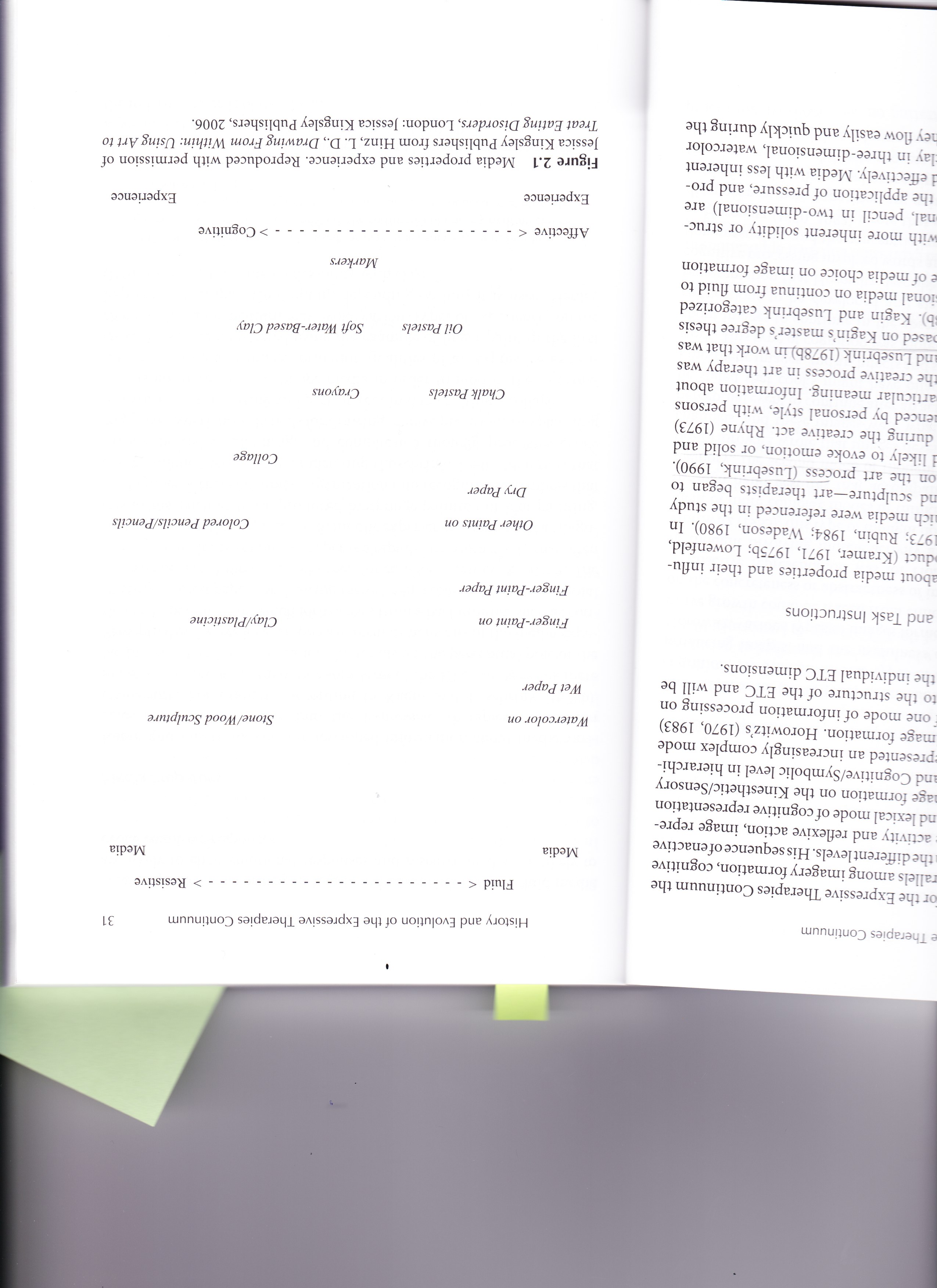 Bron: Hinz (2009)bijlage 2 	ETC voorbeelden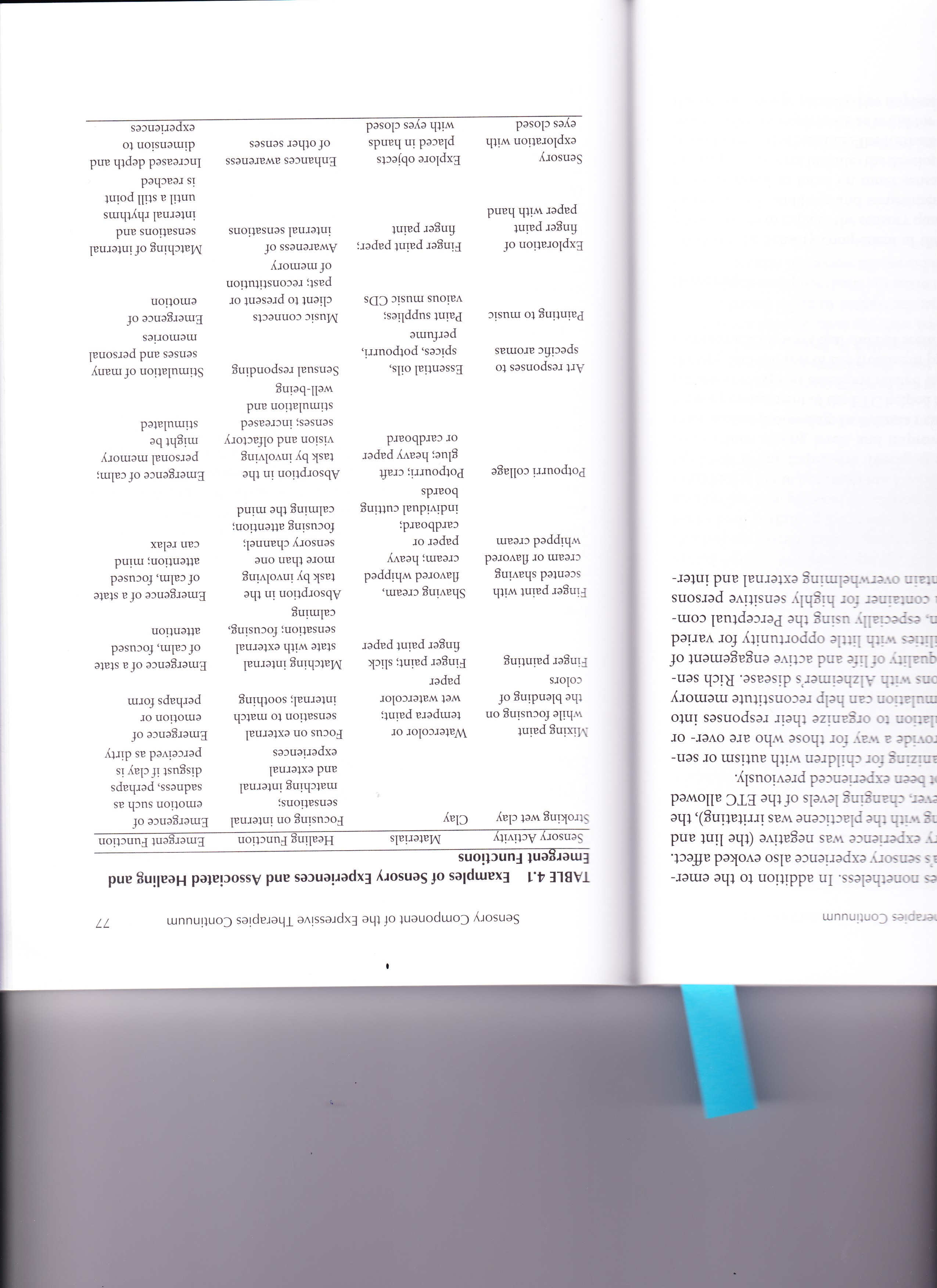 Bron: Hinz (2009)bijlage 3 	Topic- en vragenlijst t.b.v. interviewsTopiclijst t.b.v. interviews met beeldend therapeutenHet onderzoek richt zich op de inzet van materialen en werkvormen t.b.v. het reguleren van de aandacht in de aandachtsregulatie fase van ArVT, bij vroegkinderlijk chronisch getraumatiseerde kinderen van 4-12 jaar.bijlage 4 	Verzoek tot meewerken aan onderzoekBeste beeldend therapeuten,Als vierdejaars (deeltijd)student beeldende therapie aan de HU ben ik bezig met mijn praktijkgericht onderzoek. Ik heb me aangesloten bij het kennisnetwerk Affectregulerende Vaktherapie en ik doe voor hen een deelonderzoek t.b.v. de verdere opbouw van de methode.Mijn onderzoek is gericht op de inzet van beeldende materialen, werkvormen (en evt. technieken) ten behoeve van aandachtregulatie. Wat werkt, wat werkt niet?Ik doe hiervoor literatuurstudie en ik wil graag (halfgestructureerde, open) interviews afnemen bij beeldend therapeuten die werken met de methode of er kennis van hebben en die ervaring hebben met de doelgroep waarop mijn onderzoek gericht is, namelijk vroegkinderlijk, chronisch getraumatiseerde kinderen van 4 t/m 12 jaar.Ik heb op dit moment de volgende vragen aan jullie:Heb je interesse en tijd om rond de tweede week van april geïnterviewd te worden?Heb je ervaring met vroegkinderlijk, chronisch getraumatiseerde kinderen van 4 t/m 12 jaar?Zo ja, kun je kort iets vertellen over het trauma en de problematiek van deze kinderen? Is er bijvoorbeeld ook sprake van lvb? Alvast bedankt voor het beantwoorden van deze mail. Ik zie jullie reactie graag tegemoet.Hartelijke groet,Maaike Voets-van der Doelen  bijlage 5 	Voorbeeld 1 data-verzameling en analyseVoorbeeld: dataverzameling en data-analyse van bron ‘literatuurstudie’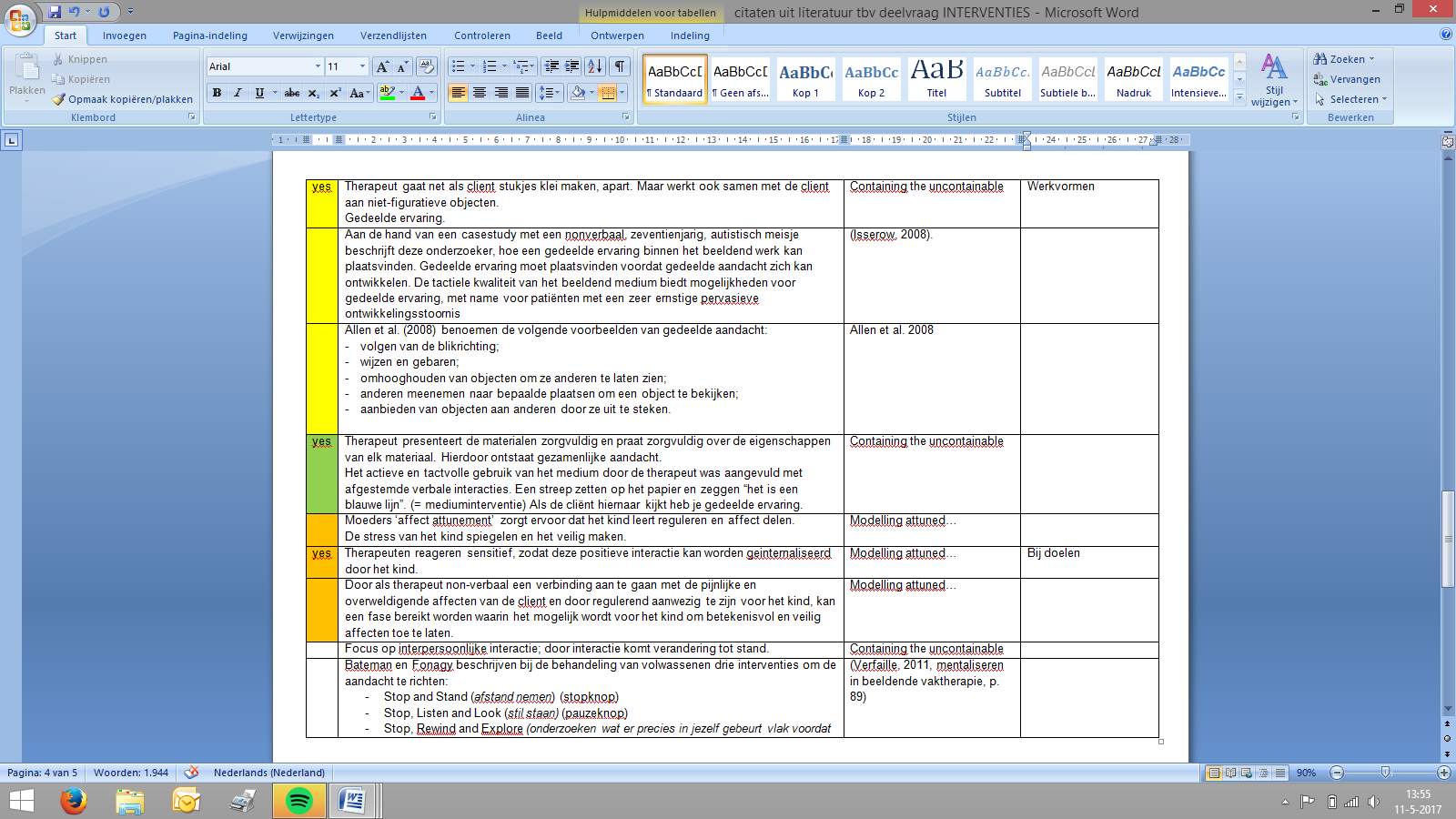 bijlage 6 	Voorbeeld 2 data-analyseVoorbeeld: coderen van data uit bron ‘interview’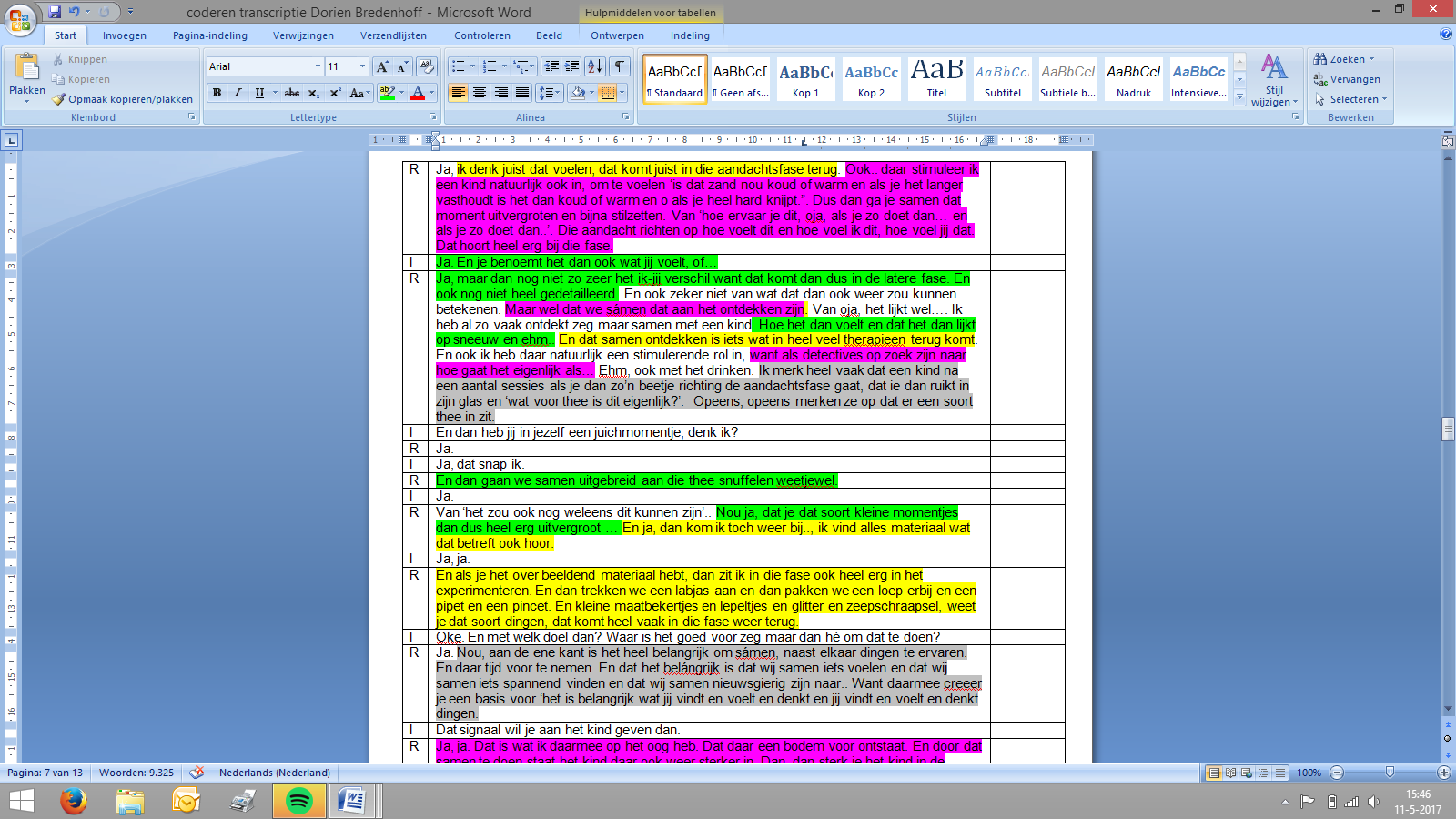 eindproductbehorend bij onderzoekSpreektekst presentatie praktijkgericht onderzoekaan Kennisnetwerk ArVT en medestudentenMaaike Voets-van der Doelen, 21 juni 2017Inleiding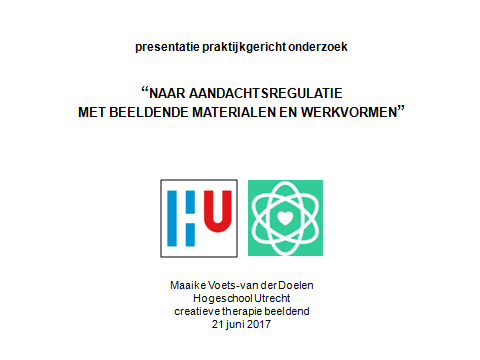 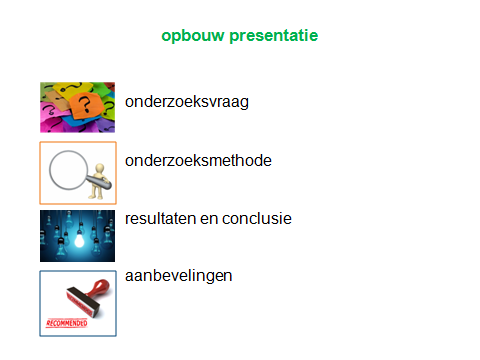 Mijn onderzoek heb ik de titel “naar aandachtsregulatie met beeldende materialen en werkvormen” gegeven. In deze presentatie vertel ik over dit onderzoek en de volgende onderwerpen komen aan bod.OnderzoeksvraagDe hoofdvraag van mijn onderzoek luidt:Welke functie(s) hebben beeldende materialen en werkvormen in de aandachtsregulatie fase van Affectregulerende Vaktherapie bij vroegkinderlijk, chronisch getraumatiseerde kinderen van 4 t/m 12 jaar?Ik moet zelf zo’n vraag een paar keer lezen voordat ik weet waar het over gaat, dus daarom de afbeeldingen eronder die de kern van het onderzoek aangeven. Het gaat dus om de functie van beeldende materialen en werkvormen, ten behoeve van aandachtregulatie (ik zal straks kort toelichten wat dit inhoudt) bij kinderen met vroegkinderlijk, chronisch trauma. Vroegkinderlijk wil zeggen dat het trauma plaatsvindt voor het 8e levensjaar. Onderzoeksmethode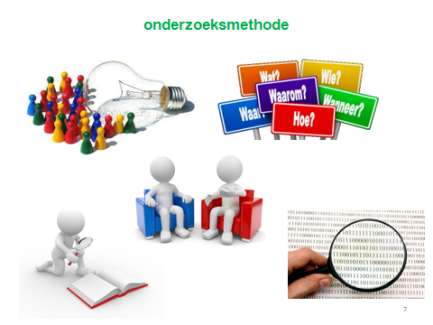 Ik heb een kwalitatief inventariserend onderzoek gedaan. Het onderzoek is gebaseerd op de beschikbare literatuur en de kennis en ervaring van beeldend therapeuten. Ik heb onder andere boeken, vaktherapeutische artikelen en andere artikelen geraadpleegd en buitenlandse literatuur en ik heb halfgestructureerde open interviews afgenomen met vier beeldend therapeuten. Twee hiervan zijn betrokken bij de ontwikkeling van de methode en de andere twee hebben de training ArVT gevolgd. In de data-analyse heb ik alle citaten, beweringen, uitspraken en voorbeelden uit de literatuur en uit de transcripties gecodeerd, vooral aan de hand van de onderwerpen van de deelvragen, en vervolgens heb ik gezocht naar onderlinge verschillen, overeenkomsten en verbanden.Resultaten en conclusieDit heeft geleid tot antwoorden op de deelvragen en de hoofdvraag en ik ga het nu over die resultaten hebben.Allereerst de definitie van aandachtsregulatie. In de interventiebeschrijving van de methode ArVT en in dit onderzoek wordt de volgende definitie gehanteerd: het kunnen richten, vasthouden en verdelen van de aandacht op zichzelf. Het gaat dus over het richten van de aandacht naar binnen.Uit het onderzoek blijkt dat het werken aan aandachtsregulatie met beeldende materialen en werkvormen is geïndiceerd voor kinderen die zich niet of nauwelijks bewust zijn van hun innerlijke gewaarwordingen, eigen affecten en gedachten en die moeite hebben met het richten van de aandacht op hun innerlijk.Verder blijkt uit het onderzoek dat bij deze doelgroep de beeldende materialen en werkvormen pas voor aandachtsregulatie kunnen worden ingezet als het kind met een bepaalde mate van ontspanning in de therapiesessie aanwezig kan zijn. Om deze toestand van ontspanning te bereiken moet het kind in staat zijn om zich te laten reguleren door de therapeut door hulp en sturing van de therapeut te kunnen verdragen. Ook moet het kind nabijheid en inmenging van de therapeut kunnen verdragen en moet hij ervaren dat hij niet alleen is in zijn belevingen tijdens de therapie. Het is namelijk belangrijk dat het kind ontspannen is, omdat hij dan pas met de aandacht naar binnen, naar het voelen kan. Om te kunnen werken aan aandachtsregulatie moet het verder mogelijk zijn om samen te kunnen focussen en moet het kind een bepaalde mate van betrokkenheid laten zien. Deze betrokkenheid kan fysiek zijn, betrekking hebben op zijn omgeving of gezien worden als gemotiveerdheid van binnenuit.De inzet van beeldende materialen en werkvormen in de aandachtsregulatiefase maakt het bij deze doelgroep mogelijk om te werken aan deze doelen. De lichtgrijze doelen zijn doelen die het ArVT noemt in de methodebeschrijving.  Die konden ook worden onderbouwd met gegevens die uit het onderzoek voortkwamen. Ik heb soms kleine aanvullingen gedaan.het kind richt de aandacht op zichzelf, naar zijn innerlijk;het kind ontwikkelt bewustwording van innerlijke gedachten, gevoelens en behoeften en onderscheidt hierin verschillende gradaties van spanning en basale gevoelens (affecten) van fijn-niet fijn; het kind onderzoekt de omgeving en komt in een beleving doordat het nieuwe ontdekkingen doet;Deze laatste toevoeging is gedaan op basis van de resultaten uit de interviews.het kind leert omgaan met gevoelens en sensaties en leert deze te tolereren en te doorstaan. Dit doel is op basis van gegevens uit de literatuur en interviews geformuleerd.Om deze doelen te kunnen bereiken, is het van belang dat in de aandachtsregulatie fase  de focus ligt op de beleving tussen het kind en de materialen, het ervaren van en in het materiaal en het gezamenlijk verdiepen van de aandacht in en met het materiaal. De ervaringen die het kind op doet in het beeldend werken worden ondersteund en verdiept door vier ‘soorten’ interventies. Namelijk interventies die zich richten op het beleven, die taal geven aan de ervaringen en die co-reguleren. Daarnaast is het bij deze doelgroep van groot belang dat interventies gedaan worden die de spanning bij het kind reguleren.Er worden verbale, non-verbale en mediuminterventies gedaan en in verband met de aanwezigheid van trauma(‘s) gebeurt dit op zorgvuldige, voorzichtige en bewuste wijze. Voorbeelden van interventies staan in de hand-out.De interventies kunnen volgens de bevindingen uit dit onderzoek niet gedaan worden zonder de inzet van beeldende materialen en werkvormen.Op basis hiervan is dan ook het antwoord op de hoofdvraag geformuleerd, namelijk dat beeldende materialen en werkvormen het mogelijk maken om de interventies te doen die ervoor zorgen dat de doelen van de aandachtsregulatie fase bij vroegkinderlijk, chronisch getraumatiseerde kinderen behaald kunnen worden, zodat het kind de aandacht op zichzelf kan richten, vasthouden en verdelen. Materialen liggen dus aan de basis van het proces hiernaartoe.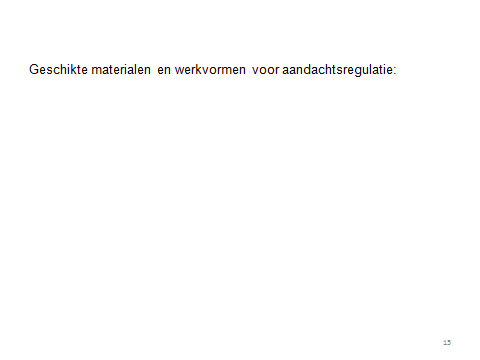 En om welke materialen gaat het dan? Uit het onderzoek is gebleken dat álle materialen en werkvormen geschikt zijn om in te zetten in het proces van aandachtsregulatie, omdat alle materialen veel deelaspecten hebben waarbij kan worden aangesloten en omdat door de fysieke eigenschappen van elk materiaal afgescheiden affecten non-verbaal kunnen worden toegelaten. Uit het onderzoek blijkt ook dat dit wat genuanceerd kan worden. Materialen en werkvormen die het kind een fysieke ervaring laten op doen en in een beleving laten komen tijdens het beeldend werken blijken goed in staat om het proces naar aandachtsregulatie effectief te laten verlopen. Bij sensopathische materialen of het sensopathisch beleven van materialen is de mogelijkheid tot voelen het grootst. Door een improviserende manier van werken kunnen alle werkvormen worden ingezet en aansluiten bij het kind is dan natuurlijk erg belangrijk.Bij getraumatiseerde kinderen worden materialen nog bewuster ingezet, omdat materialen, gereedschappen en het fysiek beleven van materiaal snel trauma’s kunnen triggeren. Hierdoor moet vaker opnieuw spanning gereguleerd worden. De aandachtsregulatie fase duurt daardoor bij vroegkinderlijk, chronisch getraumatiseerde kinderen langer dan bij kinderen met andere problematiek en het kan langer duren voordat effecten zichtbaar zijn. In het onderzoek is een  tweetal effecten geformuleerd van de inzet van beeldende materialen en werkvormen in de aandachtsregulatie fase bij deze doelgroep. Ten eerste mogen gevoelens er meer zijn. Ten tweede is er een toegenomen bewustwording bij het kind, wat inhoudt dat het kind (beter) weet dat het een binnenwereld heeft, dat het (beter) weet dat het dingen fijn en niet fijn vindt, dat het weet wat het wil en dit beter kan aangeven, en dat het kind (beter) weet met welke intentie hij bepaalde handelingen doet.AanbevelingenIk heb in mijn aanbevelingen onderscheid gemaakt in aanbevelingen voor methode-gebruikers, dus vaktherapeuten die de training ArVT hebben gevolgd, en in aanbevelingen voor methode-ontwikkelaars, alias het kennisnetwerk, alias de opdrachtgever van het onderzoek. Vanwege de tijd benoem ik ze hier even kort.Voor methode-gebruikers heb ik de volgende aanbevelingen geformuleerd:Meer dan bij andere doelgroepen dient bij getraumatiseerde kinderen steeds aandacht te zijn voor spanningregulatie, omdat het onderliggend trauma getriggerd kan worden tijdens het beeldend werken.Naar het individuele kind te blijven kijken.In de aandachtsregulatie fase kunnen materialen en werkvormen alleen effectief worden ingezet met de juiste therapeutische houding en interventies.Alles in de therapieruimte biedt mogelijkheden voor het richten van de aandacht, niet alleen beeldende materialen. De aanbevelingen voor methode-ontwikkelaars heb ik als volgt geformuleerd:De eerste is ‘de organische inzet van de fases benadrukken’.De geïnterviewde therapeuten spreken van ‘beweging’ en ‘organisch’ als zij het hebben over de toepassing van de fases. Er is een geleidelijke overgang tussen fases en er wordt regelmatig een stapje terug gedaan naar spanningsregulatie. Dit blijkt minder duidelijk uit de methodebeschrijving. Wellicht is het goed om de organische inzet te beschrijven omdat het volgens mij benadrukt dat de cliënt het uitgangspunt is van de behandeling. Het maakt duidelijk dat er geen sprake is van ‘dit is de methode en die passen we toe op de cliënt’, maar het versterkt juist de kracht van de methode die zich om de cliënt heen kan vormen.Mogelijke vervolgonderzoeken:Is bij de trauma-doelgroep ook in andere fases en ook bij het medium muziek, drama en dans aan de orde dat vaker spanning gereguleerd moet worden, dat materiaal bewuster ingezet wordt en dat de aandachtsregulatie fase langer duurt?Onderzoeken of het doel ‘het kind leert omgaan met gevoelens en sensaties en leert deze te tolereren en te doorstaan’ algemeen geldend is voor de aandachtsregulatie fase.Voor zover nog niet gedaan is de functie en het effect van co-regulerende interventies onderzoeken.Zicht krijgen op het effect van de methode door te onderzoeken hoe de client is aan het begin van fase 1, 2 en 3 en aan het einde van fase 3.De functie(s) van beeldende materialen en werkvormen voor alle fases en bij alle doelgroepen onderzoeken.Onderzoeken in hoeverre het ETC aansluit bij de methode ArVT. In het onderzoek en de hand-out heb ik wat specifiekere vragen hierover genoteerd.afrondingBedankt voor de aandacht.In de hand-out staat nog wat aanvullende informatie en daar staan ook alle bronnen in die zijn gebruikt in het onderzoek. Mocht je ooit nog eens te maken hebben met dit onderwerp, dan heb je alvast wat bronnen.Vragen?naar aandachtsregulatie met beeldende materialen en werkvormenEen inventariserend onderzoek naar de functie(s) van beeldende materialen en werkvormen in de aandachtsregulatie fase van Affectregulerende Vaktherapie bij vroegkinderlijk, chronisch getraumatiseerde kinderen van 4 t/m 12 jaar.%bron40boeken31vaktherapeutische (onderzoeks)artikelen7(onderzoeks)artikelen gericht op beeldende medium en/of problematiek14buitenlandse boeken en (onderzoeks)artikelen8overigenKun je voor mijn beeldvorming kort iets vertellen over de kinderen die in therapie zijn?(problematiek, poliklinisch, multidisciplinair, langdurig of kortdurend behandelingen)Kun je in grote lijnen aangeven hoe jij de fases van de methode (spanning-, aandacht- en affectregulatie fase) inzet bij deze doelgroep? (wanneer gaan werken aan aandachtregulatie?)Hoe zou je de cliënt kunnen beschrijven aan het begin van de fase?(gedrag, mbt medium, mbt relatie therapeut-client)Aan welke doelen werk je in de aandachtregulerende fase?Waarom is voor deze doelgroep het kunnen reguleren van de aandacht belangrijk?Kun je vertellen welke materialen en werkvormen je inzet om te werken aan deze doelen?Hoe zet je die in?Kun je vertellen welke materialen en werkvormen je inzet om te werken aan deze doelen?Hoe zet je die in?-ETC vloeibaar-weerbarstig-ETC kinetisch-symbolisch-Soort werkvormen (abstract, gericht op techniek, samen, figuratief, gericht op vormgeving)-methodes (tekenbeweging, mindfulness, beurtwisseling)-wie kiest materiaal/activiteit-hoe ontstaat werkvorm-wat maakt dat je daarvoor kiest-wat hoop je te bereiken-wat is het effect, wat neem je waar bij kind(omgang met materiaal, materiaalkeuze, vormgeving, gebruik gereedschap, relatie th.-cl., gedrag)Welke interventies doe je?(mediuminterventies, non-verbaal, verbaal)Is onderliggend affect uitgangspunt (niet gedrag)?Mediuminterventies gericht op allerlei vormen van ‘samen’ SpiegelenMet welk doel doe je deze interventies?Wat is het effect, wat neem je waar?(omgang met materiaal, materiaalkeuze, vormgeving, gebruik gereedschap, relatie th.-cl., gedrag)Hoe zou je de cliënt kunnen beschrijven aan het einde van de fase?Met welke andere problematieken werk je met deze methode?Kun je aangeven waarin de inzet van materialen en werkvormen tbv aandachtregulatie bij deze doelgroep verschilt met andere doelgroepen? (ADHD, LVB, ASS, hechtingproblematiek,..)?Op een schaal van 1-10 (van minst belangrijk naar allerbelangrijkst):Kun je aangeven hoe belangrijk het hebben van materiaal om te kunnen inzetten is, in de aandachtregulatie fase  bij deze doelgroep? Kun je aangeven hoe belangrijk interventies zijn, in deze fase  bij deze doelgroep? Kun je aangeven hoe belangrijk de therapeutische houding is, in deze fase  bij deze doelgroep?Kernwoorden uit de literatuur (indien niet aan de orde gekomen):Gezamenlijke, gedeelde aandacht (hoe ontstaat dit?)Hier-en-nu (in relatie tot doelgroep, medium en aandachtregulatie)Improviserend werkenNog aanvullingen, ben ik nog iets vergeten, is er iets belangrijk om nog over te hebben?Na afronden interview: feedback voor mij. Hoe is het interview ervaren?naar aandachtsregulatie met beeldende materialen en werkvormenEen inventariserend onderzoek naar de functie(s) van beeldende materialen en werkvormen in de aandachtsregulatie fase van Affectregulerende Vaktherapie bij vroegkinderlijk, chronisch getraumatiseerde kinderen van 4 t/m 12 jaar.